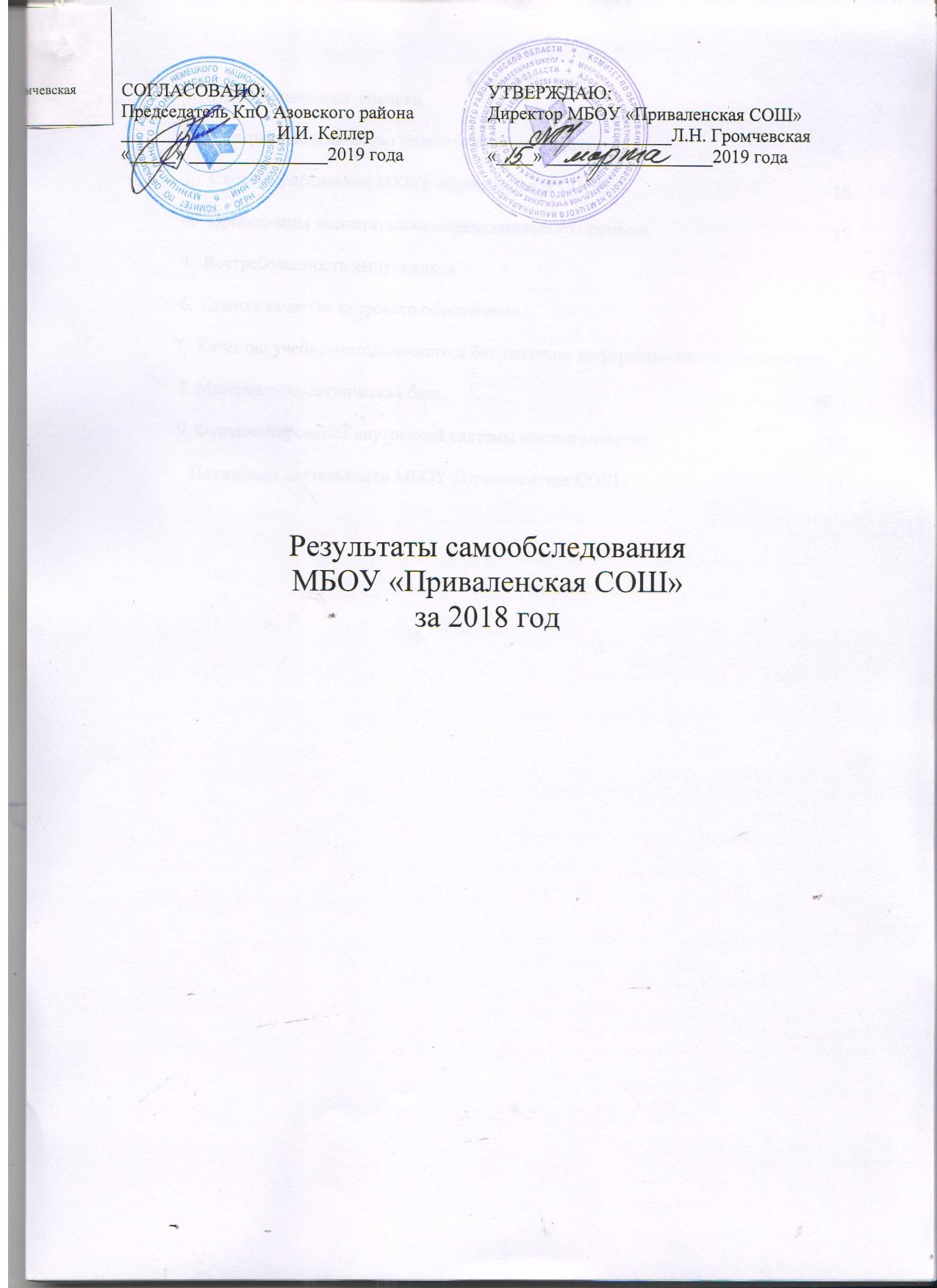 СодержаниеИнформационная  справка                                                                                                   3  Содержание и качество подготовки обучающихся                                                  4Система управления МКОУ «Приваленская СОШ»                                                18Организация воспитательно-образовательного процесса                                        19      5.  Востребованность выпускников                                                                                          43       6.  Оценка качества кадрового обеспечения                                                                            44     7.  Качество учебно-методического и библиотечно-информационного обеспечения    45      8. Материально-техническая база                                                                                 48      9. Функционирование внутренней системы оценки качества                                       52         Показатели деятельности МБОУ «Приваленская СОШ»                                           52Информационная справка2. Содержание и качество подготовки обучающихсяАнализ результатов промежуточной и  итоговой аттестации за три последних года показывает стабильные результаты уровня обученности школьников на уровне образовательных стандартов, положительную динамику уровня усвоения учебного материала (качества обученности):Результаты учебной деятельности школы в 2017-2018 учебном году: Учебный год закончили 160 учащихся.Уровень начального общего образования  За 2018 год в начальных классах трое отличников  - 5,66%,  двадцать хорошистов – 37.74 %, обучается на отметку три  – 49.05 % (26 учеников),  четверо неуспевающих – 7,55 %.Общая успеваемость снизилась на 5.55 %, качество знаний напротив, повысилось на 15.4%	В первом классе обучались 11 учеников,  все из них освоили  программу первого класса ФГОС. Итоговая комплексная работа  проводилась в мае. Работу писали 11 учеников. Освоили материал на базовом уровне   и повышенном уровне 10 обучающихся (91 %  обучающихся), на низком  уровне – 1 обучающийся . Анализ результатов выполнения комплексной работы позволил определить уровень усвоения  образовательной программы обучающимися 1- го  класса. У всех  обучающихся неплохо сформированы  регулятивные УУД: определять цель деятельности на уроке и умение контролировать выполнение заданий и познавательные УУД:  умение извлекать информацию из сюжетного рисунка, устанавливать последовательность событий, понимать главную мысль текста, умение озаглавливать текст. Не все обучающиеся овладели умениями работать по плану, сравнивать и группировать предметы, искать нужную информацию в учебнике. У 2 обучающихся  сформирован темп чтения на высоком уровне, у 5 обучающихся– на базовом уровне, у 4– на низком  уровне.Анализ  промежуточной аттестации   обучающихся 2- 3 классовГотовность обучающихся  4 класса к продолжению обучения на уровне основного общего образования В рамках итоговой аттестации в апреле - мае проводились ВПР для учащихся 4 класса.Уровень основного общего образования	За 2018 год на уровне основного общего образования два отличника  - 2.7%, двадцать один хорошист -28.38%, на отметку три обучаются 45 учеников – 60.81% и шесть неуспевающих – 8.11%. Общая успеваемость снизилась на 8.11% , качество знаний повысилось на 8.87%Анализ промежуточной аттестацииНа основании данных таблицы можно сделать выводы:преобладание предметов с пониженной СОУ - в 5 и 8 классах; преобладание предметов с повышенной СОУ- в 7,6 классе; наибольшее число предметов со сниженной СОУ- в 8 классе; равномерная  степень обученности  наблюдается в 5 и7  классах.Анализ ВПР 5 классАнализ ВПР 6 классУровень среднего общего образованияВ 10-11 классах  обучалось 15 (11+4 ) учащихся. Один  отличник - 6.67% ,  три хорошиста – 20% , одиннадцать учеников обучаются на отметку три  -73.33% . Общая успеваемость по старшей школе составляет 100% ,  процент качества – 18.18%. Результаты регионального мониторингаАнализ промежуточной аттестации 10 классКоррекционное образованиеКлассный руководитель  3-4   класса-комплекта  Компанец Ольга Витальевна. В класс-комплекте обучалось пять  учащихся.  Общий СОУ по предметам (%): 84,16Общий % успеваемости класса 100%,  Общий % качества  знаний  класса  0%. Хорошистов нет.Классный руководитель  5-9  класса комплекта Зобов Андрей Васильевич  В класс-комплекте обучается 13 учеников.  Общий СОУ по предметам  79,1%, общий % успеваемости класса 100%, общий % качества знаний -  53,85%. Один отличник – 7.69%, шесть хорошистов – 46.15%, шесть учеников обучается на отметку три – 46,15% Вывод: итак, анализируя качество образования в 2018 году, следует отметить, что на конец года в школе обучались 160 ученика, овладели стандартом и переведены в следующий класс 158 обучающихся, оставлены на повторное обучение два ученика 4 класса, 8 переведены с академической задолженностью, окончили школу 4 обучающихся 11 класса, 13 обучающихся 9 класса и 6 выпускников 9  коррекционного класса. Отличников – 5 (9 в прошлом учебном году), хорошистов  – 44 + 6 КК (36 в прошлом учебном году).  Результаты государственной итоговой аттестации выпускников 9 класса.	Государственная  итоговая аттестация в 9 классе проходила в форме ОГЭ. К итоговой аттестации за курс основной школы допущены 13  учащихся, все успешно сдали экзамены и получили аттестаты.  Выводы: уровень обученности и качество знаний по математике  и по русскому языку значительно выше, чем в прошлом учебном году. Обязательные экзамены сдаются выпускниками с гораздо лучшими результатами, нежели экзамены по выбору.Результаты итоговой аттестации в 11 классе итоговой аттестации за уровень среднего общего образования допущены 4 учеников, из них все 4 успешно сдали экзамены и получили аттестаты. Результаты ЕГЭ по русскому за несколько лет:Результаты ЕГЭ по математике  за несколько лет:Анализ деятельности коллектива по подготовке выпускников средней школы к ЕГЭ соответствии с региональной программой организации и проведении государственной итоговой аттестации в форме ЕГЭ в 2018г. и в целях подготовки выпускников к участию в ЕГЭ в школе была проведена следующая работа: Проработаны и доведены до педагогов, учащихся и родителей нормативные документы Проведена организационно-методическая работа: разработан и утвержден «План подготовки выпускников 9, 11 классов к государственной итоговой аттестации» (сентябрь); организована планомерная подготовка к экзаменам: элективные курсы, уроки повторения, тренинги, консультации, онлайн - тестирование и пр. ;- подготовлен  информационный  стенд для учащихся и их родителей "ЕГЭ" (сентябрь-май);проведена инструктивно-методическая работа с классными руководителями, учителями, учащимися, родителями о целях и технологиях проведения ЕГЭ (ноябрь-март); методическое совещание: "Педагогические условия обеспечения качества проведения итоговой аттестации в новой форме и в форме ЕГЭ» (март); сбор уточненных данных о выборе экзаменов выпускниками в форме ЕГЭ (февраль-апрель); сформирован  банк  данных для сдачи ЕГЭ; проведена подготовка материалов для проведения пробного внутришкольного ЕГЭ (тесты, бланки) (ноябрь-апрель); оформлены уведомления на ЕГЭ (май). 3. Работа с учащимися:- Порядок проведения ГИА от 07.11.2018 г.;информирование по вопросам подготовки к ЕГЭ: знакомство с инструкцией по подготовке к ЕГЭ; правилами поведения на ЕГЭ; КИМы; время - регистрации на ЕГЭ и проведения ЕГЭ; официальные сайты ЕГЭ (сентябрь-май); работа по тренировке заполнения бланков ЕГЭ; психологическая подготовка к ЕГЭ, индивидуальное консультирование учащихся, -подготовка и проведение итогового сочинения. Рекомендации по подготовке к ЕГЭ:сбор письменных заявлений выпускников о выборе экзаменов в форме ЕГЭ; сбор заявлений на проведение итогового сочинения 11 класс;сбор заявлений на проведение итогового собеседования 9 класс;проведение внутришкольного пробного ЕГЭ по математике и  русскому языку в 9,11 классах; проведение зачётов в формате ЕГЭ по русскому языку, математике, обществознанию, биологии; работа с заданиями различной сложности по обязательным предметам; оповещение учащихся о способе их доставки к месту проведения ЕГЭ. 4. Работа с родителями:- информирование и консультирование по вопросам, связанных с ЕГЭ , знакомство с Порядком проведения ГИА от 07.11.2018 г.; -выступление на родительском собрании:Психологические особенности подготовки к ЕГЭ. 2. О порядке подготовки и проведения ГИА ОТ 07.11.2018 Г. (нормативные документы, КИМы, сайты и т.д.) индивидуальное информирование и консультирование по вопросам, связанных с ГИА; проведение родительских собраний, посвященных вопросам подготовки учащихся 9 и 11 классов к ЕГЭ.Работа с педагогическим коллективом: Работа с классными руководителями по изучению индивидуальных особенностей учащихся (с целью выработки оптимальной стратегии подготовки к экзамену в форме ЕГЭ):информирование по вопросам подготовки учащихся к ЕГЭ; контроль по подготовке к ЕГЭ; проведение заседаний школьных методобъединений по вопросам «Результаты ЕГЭ», «Подготовка учителей и учащихся к итоговой аттестации»;- организация участия учителей в муниципальных семинарах, видеоконсультациях по проблемам ЕГЭ; проведение открытых уроков по подготовке к ЕГЭ; педсовет «О допуске к государственной итоговой аттестации учащихся 9,11 классов»; организация мониторинга учебных достижений учащихся 8, 9 ,10,11 классов; проведение МО математики и русского языка с анализом результатов ЕГЭ, выяснением причин неудачной сдачи экзаменов и поиском путей их устранения; проведение  административного  контроля  за организацией подготовки к ЕГЭ и ГИА;- посещение уроков, элективных курсов в 9,11 классах; -анализ результатов пробного экзамена;- контроль за посещением консультаций и элективных курсов;- проведение индивидуальных бесед с обучающимися и их родителями.Выводы:1. Следует отметить  повышение качества подготовки обучающихся  по русскому языку и математике в 9 и 11 классах, географии и обществознанию в 9 классе. Признать хорошим уровень подготовки детей к ЕГЭ по математике и русскому языку Отметить  100% сдачу ГИА.Рекомендации:  - проанализировать результаты государственной итоговой аттестации выпускников на заседаниях школьных методических объединений учителей, учесть при составлении рабочих программ по предметам на новый учебный год выявленные пробелы в знаниях и умениях выпускников. При организации образовательного процесса уделять внимание теоретической и практической подготовке обучающихся  по тем разделам, которые ежегодно вызывают затруднения у обучающихся на экзаменах (сентябрь, ответственные- руководители МО);продолжить мониторинг подготовки к ЕГЭ и регулярно доводить результаты мониторинга до сведения родителей.Результаты  участия  обучающихся МБОУ «Приваленская СОШ»в школьном этапе Всероссийской олимпиады школьниковШкольный этап Всероссийской олимпиады школьников проводился в соответствии с Положением о Всероссийской олимпиаде школьников, приказом Комитета по образованию Азовского ННМР в 2018-2019 учебном году.	Олимпиада проводилась по 16 общеобразовательным предметам, в установленные сроки. Использовались задания, разработанные предметно-методическими комиссиями БОУ ДПО «ИРООО» В школьном  этапе Олимпиады  принимали участие 228  обучающихся школы по 16 предметам, что составляет 143% от числа обучающихся 4-11 классов школы, то есть некоторые обучающиеся принимали участие в нескольких олимпиадах. В таблице приведены сведения об участии и результатах участия школьников в школьном этапе олимпиады 	Таким  образом, учащиеся школы приняли участие в 16 олимпиадах из 20. Не приняли участие по искусству (МХК), астрономии, экономике, английскому языку. По результатам олимпиады определены 19 победителей и 17 призёров. Рекомендации:учащихся-победителей и призёров поощрить школьными грамотами;учителей, подготовивших победителей и призёров, поощрить из фонда стимулирующих выплат;сформировать команду для участия в муниципальном этапе олимпиады из числа победителей;- продолжить работу по подготовке к муниципальной олимпиаде школьниковРезультаты участия обучающихся в муниципальном этапе Всероссийской олимпиады школьников	 В муниципальном этапе принимали участие 36 обучающихся школы по 9    предметам. В таблице приведены сведения об участии и результатах участия школьников в муниципальном этапе олимпиады Выводы:  Из 36 учащихся, принявших участие только один обучающийся 8 класса прошел на региональный этап олимпиады.Рекомендации:рассмотреть на заседаниях МО причины неудачного участия в олимпиаде по литературе, физике, истории, химии, МХК, ОБЖ, обществознанию, географии  и наметить меры по повышению результативности подготовки к олимпиадам;рассмотреть на заседаниях МО причины плохих результатов школьного этапа олимпиады по русскому языку, праву, экономике, литературе, физике;рекомендовать   учителям проводить работу по подготовке обучающихся к олимпиаде в течении 2019 года.Система управления МБОУ «Приваленская СОШ»Управление школой осуществляется в соответствии с законодательством РФ и Устава школы на основе принципов демократии, открытости, приоритета общечеловеческих ценностей, охраны жизни и здоровья человека, свободного развития личности. Особенность модели управления школой является его государственно-общественный характер. Непосредственное управление осуществляется директором школы.Директор школы определяет государственную линию управления школой, представляет ее интересы в государственных и общественных инстанциях. Несет персональную юридическую ответственность за организацию жизнедеятельности школы.Заместитель директора по УВР осуществляет управление функционирования школы; контроль за уровнем ОУН. Руководит работой МО, психолого-педагогическим консилиумов. Несет ответственность за организацию учебно-воспитательного процесса. Оказывает помощь учителям в изучении и внедрении новых педагогических технологий, контролирует отбор содержания образования для продолжительного изучения предмета.Заместитель директора по ВР определяет основную линию воспитательной системы школы, организует внеурочную воспитательную работу с детьми, работу органов самоуправления. Контролирует состояние воспитательной работы в школе. Работает с детьми, требующими особого педагогического внимания. Развивает связи с внешкольными учреждениями.Создана аттестационная комиссия для проведения аттестации педагогических работников в целях подтверждения соответствия педагогических работников занимаемым ими должностям.Служба АХЧ оказывает помощь в организации образовательного процесса. Обеспечивает бесперебойное функционирование и развитие школы, занимаясь материально-техническим обеспечением школы. Руководит этой работой заведующий хозяйством.Педагогический совет решает вопросы, связанные с реализацией программы учебно-воспитательной деятельности. Несет коллективную ответственность за принятое решение. Педагогический совет утверждает основные направления и стратегию развития школы, анализирует работу школьного МО в режиме развития. Утверждает основные документы инновационной деятельности.Совет «Спектр» - орган учебного самоуправления планирует и организует внеурочную деятельность учащихся. Его работу курирует зам.директора по ВР.Родительский комитет - орган родительского самоуправления. Помогает в организации досуга детей и оказывает посильную помощь детям из социально-незащищённых семей.Методический	Совет	-	коллегиальный	орган	в	состав,	которого входитруководитель МО школы. Руководит работой школьного методического объединения, школьным НОУ. Является главным консультационным органом школы по вопросам научно-методического обеспечения образовательного процесса, инновационной деятельности коллектива. Подотчетен педсовету несет ответственность за принятие и реализацию принятых решений.Методическое объединение – структурное подразделение методического совета, объединяет учителей одной образовательной области. Методическое объединение ведет методическую работу по предмету, организует внеклассную деятельность учащихся. Анализирует результаты образовательного процесса. Согласует свою работу с методическим советом и подотчетно ему.Рабочая группа учителей. Временная форма педагогического коллектива работающего в режиме развития. Создается для решения определенной учебной или воспитательной проблемы. В группе выбирается или назначается приказом директора школы руководитель, организующий разработку данной проблемы Подотчетна методическому совету.Психолого-педагогический консилиум - предназначен для изучения личности ребенка и коллектива класса с целью определения их реальных учебных возможностей и уровня воспитанности роли каждого учителя в реализации рекомендации консилиума. Выбирает педагогические подходы к решению нестандартных ситуаций на основе диагностики психолога и учителей. Осуществляет помощь педагогам и родителям в решении проблем образовательного процесса. Проводит диагностику готовности детей к обучению при переходе их на более высокую ступень образовательной системы. Выполняет профориентационную работу, способствующую осознанному учащимся профиля обучения. Обеспечивает профилактическую психокоррекционную и консультативную работу с учащимися и их родителями. профилактике девиантного поведения и правонарушений, разъяснения и отслеживания выполнения своих обязанностей учащимися и их родителями.Школьное НОУ - творческое объединение школьников, занимающихся в кружках, научных секциях, факультативах, стремящихся совершенствовать свои знания в определенной области науки, искусства под руководством педагогов школы. Текущую работу осуществляет зам.директора по ВР, руководитель МО.Классные органы самоуправления организуют внеурочную работу внутри класса, согласуя свою деятельность с советом старшеклассников. Направляет работу детей классный руководитель.Система управления ОУ эффективна, направлена на достижение поставленных перед школой целей, что подтверждается результатами обучающихся и мониторингом удовлетворенности родителей качеством образования, а так же отсутствием предписаний надзорных органов.Организация воспитательно-образовательного процесса	В соответствии с планом учебно-воспитательной работы  МБОУ «Приваленская  СОШ» на 2018 учебный год,  осуществлялась целенаправленная работа по реализации задач конкретного этапа жизнедеятельности школы. Современной школе приходится заниматься многими вопросами, от которых зависит  решение  разнообразных проблем. Главным вопросом является построение целостного образовательного процесса, необходимой составной частью которого является – воспитание. Усилия администрации  и педагогического коллектива школы были направлены на создание условий для развития ребенка как свободной и творческой личности на основе гуманизации образования и воспитания, вариативности программ, использования инновационных технологий, индивидуализации учебно-воспитательного процесса, формирования здорового образа жизни.           Цель воспитательной работы школы в  2018 учебном году:совершенствование воспитательной деятельности, способствующей развитию нравственной, физически здоровой личности, способной к творчеству и самоопределению.          Для достижения цели перед педагогическим коллективом были поставлены следующие задачи:- продолжить создавать условий для успешного перехода на ФГОС второго поколения;- совершенствовать систему воспитательной работы в классных коллективах; - приобщать школьников к ведущим духовным ценностям своего народа, к его национальной культуре, языку, традициям и обычаям;- продолжить работу, направленную на сохранение и укрепление здоровья обучающихся, привитие им навыков здорового образа жизни, на профилактику правонарушений, преступлений несовершеннолетними;- продолжить работу по поддержке социальной инициативы, творчества, самостоятельности у школьников через развитие детских общественных движений и органов ученического самоуправления.- развивать и совершенствовать систему дополнительного образования в школе.- развивать коммуникативные умения педагогов в системе «учитель – ученик - родитель».	Исходя из целей и задач воспитательной работы,  были определены приоритетные направления воспитательной деятельности школы:- Нравственно-эстетическое воспитание- Патриотическое воспитание- Воспитание навыков безопасного образа жизни- Правовое воспитание- Профилактика правонарушений и безнадзорности- Физическое воспитание. Пропаганда ЗОЖ.- Трудовое воспитание и профессиональная ориентация.           Деятельность муниципального  бюджетного образовательного учреждения «Приваленская СОШ» регламентируется  нормативно – правовыми документами:1. Закон об образовании Российской Федерации.2. Национальная Доктрина образования.3. Федеральный закон  «Об утверждении Федеральной программы развития образования».4. Федеральный закон «О государственной  поддержке молодежных и детских общественных объединений».5. Письмо Министерства образования РФ «Об официальных ритуалах  в общеобразовательных учреждениях, связанных с применением государственных символов Российской Федерации».6.  Конвенция о правах ребенка.7. Федеральных закон «Об основных гарантиях прав ребенка в РФ».8. Методические рекомендации по организации деятельности классного руководителя в ОУ».9.  Федеральное законодательство «Об охране здоровья школьников».10. Типовое положение об общеобразовательном учреждении.11. Устав образовательного  учреждения.	Подводя итоги воспитательной работы за 2018 год, следует отметить, что педагогический коллектив школы стремился успешно реализовать намеченные планы, решать поставленные перед ним задачи.Работа методического объединения классных руководителей	В соответствии с планом методической работы школы на 2018 год, в целях оказания помощи классным руководителям в улучшении организации воспитания школьников, обобщения и внедрения передового опыта, повышения теоретического уровня и педагогической квалификации классных руководителей  была организована методическая работа. В прошедшем учебном году в школе было открыто 13 классов-комплектов, количество учащихся на начало года составило  159 человек.	МО классных руководителей  проводило  работу по решению следующих задач:- Организация информационно – методической помощи классным  руководителям.- Активное включение классных руководителей в научно-методическую, инновационную, опытно-педагогическую деятельность.- Всестороннее повышение квалификации и профессионального мастерства каждого классного руководителя, повышение творческого потенциала педагогического коллектива.- Создание информационно-педагогического банка собственных достижений, популяризация собственного опыта.- Развитие информационной культуры педагогов и использование информационных технологий в воспитательной работе.	В течение учебного года было проведено 4 заседания МО классных             руководителей.	На заседаниях МО рассматривались следующие  вопросы:- Новые подходы планирования воспитательной работы с классом. - Использование современных педагогических технологий в воспитательном процессе.- Здоровьесберегающие технологии в воспитательной работе классного руководителя, руководителя кружка, секции.- Педагогическая поддержка подростков группы риска. Профилактика суицидального поведения подростков.- Интеграция воспитательных усилий семьи и школы для воспитания здорового ребёнка.- Правила здоровьесбережения учащихся в летний период- Профилактика правонарушений и предупреждение суицида среди детей и подростков в летний период.- Организация летнего отдыха и труда детей.	Развитие профессионального мастерства педагогов осуществлялось в рамках деятельности методического объединения, творческих групп.	Учителя школы принимают активное участие в профессиональных, методических конкурсах. 	Участие педагоговв конкурсах профессионального мастерства и др.Участие педагогов в конкурсах, фестивалях, семинарах и др.Социально-педагогическая работа	Школьная социально-педагогическая служба помощи, поддержки и защиты личности  является необходимым компонентом системы образования. Социально – педагогическая деятельность способствует повышению эффективности учебно-воспитательной работы школы, формированию социально-активной личности. В рамках этой работы  в школе с сентября была продолжена работа Совета профилактики правонарушений, в состав которого входят: администрация  школы, инспектор по ЗП, учителя, инспектор ПДН.  Работа социальной службы строилась в соответствии с планом, целью и задачами, поставленными на учебный год.  Цель работы:Способствовать формированию социально – адаптированной личности и развитие ее  коммуникативных способностей. Задачи:- Формировать личность, умеющую строить свои взаимоотношения на основе мира, сотрудничества и взаимопонимания. - Осуществлять правовую, социальную поддержку учащихся. - Продолжить работу: -  по раннему выявлению и профилактике табакокурения, употребления спиртных напитков, токсических и наркотических средств; -  по обеспечению безопасности жизни учащихся: по профилактике школьного, дорожного травматизма, противопожарной безопасности, возможных террористических актов.Основные направления работы:- диагностическая (изучение контингента учащихся и их семей, психолого-медико-педагогических особенностей детей, отслеживание развития ребенка); -   профилактическая работа с детьми девиантного поведения и с подростками; - защита и охрана прав учащихся, в т.ч. опекаемых;  работа с семьями (опекунами, приемными родителями, выявление, изучение семей находящихся  в социально опасном положении, информационно-просветительская, профилактическая работа с родителями); -   работа с педагогами (учебно-просветительская, коррекционно-развивающая); -   организационно-методическая работа, повышение профессионального мастерства.       В начале учебного года   классные руководители провели анкетирование, тестирование учащихся и их родителей, в том числе по выявлению опекаемых детей, неблагополучных, многодетных, малообеспеченных семей. На основе полученных данных составлены социальные паспорта классов, школы, списки детей «группы риска», вышеперечисленных категорий семей.                Социальный паспорт школы на начало 2018-2019 учебного года:Обновлена картотека на учащихся, находящихся в трудной жизненной ситуации, поставленных на внутри школьный учет.  Сводные данные по соотношению количества учащихся «группы риска» и учащихся, состоящих на учёте в КДН:Число детей, находящихся в социально – опасном положении:              Большое внимание в школе уделяется профилактике правонарушений среди учащихся. Один раз в четверть проводится заседание Совета профилактики правонарушений, где рассматриваются вопросы пропаганды здорового образа жизни, проступки учащихся школы. Администрация и классные руководители  школы совместно  с инспектором по ЗП Головачевой И.М., инспектором ПДН ОП «Азовский»  Рыбаковой  А.О., специалистами Азовского «КЦСОН» более 30 раз  посетили неблагополучные  семьи и семьи опекунов  с целью  изучения  жилищно-бытовых условий детей из малообеспеченных и неблагополучных семей. Составлено 18 актов жилищно- бытовых условий семей, состоящих на учете в школе. 	Ведется тесная  связь со специалистами Азовского «Комплексного центра социального обслуживания населения», которые проводят профилактические беседы. Психолог ОПБиПН КЦОС Н.А.Багинская и специалист по работе с семьёй С.Н.Фегель регулярно проводили тренинговые занятия с учащимися по программе «Все мы чем-то похожи».  Занятия проведены для учеников 7 класса, школьников, состоящих на внутришкольном учете и детей из семей СОП. 	На начало 2018   года на учете в ПДН состояло 4 ученика.  С ними проводились профилактические беседы. Они вызывались на Совет по профилактики правонарушений при сельском поселении, также велась индивидуальная работа инспектором по ЗП  Головачевой И.М. и инспектором  ПДН Рыбаковой А.О.. Учащиеся «группы риска» находятся на контроле в течение всего года, а особенно в летний период. В настоящее время на учёте в ПДН состоит 2 семьи.            Классные руководители  проводят профилактические беседы  с несовершеннолетними, состоящими на учете в школе, по следующим темам: «Внешний вид школьника», «У тебя есть выбор!», «Как успешно сдать экзамен», «Умей сказать «Нет!», «Природа – наш дом родной», «Курение, алкоголизм, употребление ПАВ и их влияние на организм»», «Болезни грязных рук», «Соблюдение ПДД во время каникул», «Что нужно знать, чтобы не стать жертвой», «Телефоны доверия», тест « Кем я хочу стать»,и инструктажи по теме «Поведение на дорогах, в общественных местах», В школе имеются планы совместной профилактической работы:- план работы по предупреждению правонарушений, безнадзорности, бродяжничества, негативных привычек; - совместный план работы с   БУ МУЗ «Азовская ЦРБ»; - план  совместной работы с ОПБиПН КЦСОН Азовского ННР; - план мероприятий с отделом ГИБДД по профилактике детского дорожно- транспортного травматизма; -  план совместной  работы с отделом полиции «Азовский»  по профилактике противоправных действий несовершеннолетними и родителями (иными законными представителями);- план работы Совета профилактики Азовского сельского поселения; - план мероприятий по профилактике суицидального поведения несовершеннолетних; - план работы педагога - психолога ОПБиПН КЦОС.В школе создана система выявления детей, склонных к правонарушениям:      Анализ работы по профилактике правонарушений и пропаганде здорового образа жизни за учебный год позволяет выявить следующие недостатки:1. Недостаточная профилактическая работа по предупреждению правонарушений (отсутствие тесной связи с родителями обучающихся).2. Отсутствие  школьного конкурса «Класс, свободный от курения»3. Недостаточно мероприятий по правовым знаниям среди подростков. Задачи на следующий  учебный год:1) продолжить профилактическую работу с учащимися в соответствии с планом воспитательной работы;2) классным руководителям усилить работу по предупреждению правонарушений, систематически отслеживать посещаемость учебных занятий, своевременно устанавливать причины пропусков уроков, держать постоянную связь с родителями;3)  обеспечивать охват всех учащихся школы беседами с сотрудниками ПДН,  другими правоохранительными органами;4) обеспечить максимальную  занятость учащихся во внеурочное время кружками, секциями;5) продолжить регулярный просмотр видеоматериалов по профилактике курения, алкоголизма, наркомании.Отчёт общественного инспектора по охране прав детстваКраткие сведенияФ.И.О. Головачёва Ирина Михайловна, 14.04.1978г.Образование высшееСпециальность учитель начальных классовПедагогический стаж 21 годЗанимаемая должность учитель начальных классовСтаж работы в должности общественного инспектора 6 летСписок опекаемых детейПроводимая работа:Посещение семей, в которых проживают дети, оставшиеся без попечения родителей, детей, проживающих в семьях родственников.Контроль за опекаемыми детьми: патронажСоставление актов обследования материально-бытовых условий жизни подопечных (акты прилагаются)Медицинское обследование опекаемых (справки)Контроль ведения опекунами расходования денежных средств (отчёты)Контроль успеваемости подопечных детейРабота с картотекой опекаемых детейЛетняя занятость опекаемых детей: все дети в летние месяцы находились под присмотром опекунов или в ДОЛ.Занятость опекаемых детей во внеурочное времяРабота с семьями, находящимися в трудной жизненной ситуацииПроведённая работа: контроль за детьми из семей, находящихся в трудной жизненной ситуации за посещаемостью занятий; за успеваемостью и обследование материально-бытовых условий семей, находящихся в трудной жизненной ситуацииЗащита прав детейКонтроль за исполнением Закона «Об образовании», каждая первая неделя четвертиРабота с родителями детей, имеющих заключение ОПМПКОтчет о работе педагога-организатора Цель работы:Организация всестороннего досуга учащихся путём интеграции в  воспитательной работе проектов: гражданско-патриотического, духовно-нравственного и художественно-эстетического направления.Выявление и развитие способностей каждого ученика, формирование духовно богатой, свободной, физически здоровой, творчески мыслящей личности, обладающей прочными базовыми знаниями, личности, ориентированной на высокие нравственные ценности.Воспитательные задачи:Развитие индивидуальных способностей каждого ребенка, достижение оптимального уровня самоопределения личности школьника, обеспечение высокой результативности работы.Формирование гражданственности, патриотизма, эстетической и экологической культуры, ЗОЖ, культуры семейных отношений и национального сознания на основе государственной идеологии, воспитание дисциплины, ответственности за своё поведение.Привитие подрастающему поколению моральных качеств, которые соответствуют общечеловеческим ценностям (милосердие, любовь к близким, малой Родине, родному языку, культуреСоздание условий для постоянного роста Ученического самоуправления. Вся воспитательная работа в этом году строилась на тесном контакте с учениками, сотрудничестве детей, их родителей, классных руководителей, воспитателей и администрации школы.Выполнение поставленных задач осуществлялось через различные формы и методы:- игровые программы; - концертные программы;- акции;- выставки;- конкурсы;- конкурсы. Гражданско - патриотическое воспитание	В формировании и развитии личности учащихся школа ведущую роль отводит гражданско-правовому воспитанию, которое способствует становлению социально значимых ценностей у подрастающего поколения. 	Цель:  формирование гражданской и правовой направленности личности школьника, активной жизненной позиции.	В течение года была проделана целенаправленная  работа по этому направлению:- воспитывалось уважение к символам и атрибутам Российского государства, - прививалась любовь к Малой Родине, к родной школе через традиционные школьные дела:- Классные часы: «Наша армия родная», «Стоим мы на посту», «Гордость России», «Наша армия сильна»,  «Памяти детей Беслана»; - Уроки мужества: «Победа в Сталинградской битве», «Снятие блокады»,  «71-годовщина разгрома советскими войсками немецко-фашистских войск в войне 1941-1945 годов», «Конституция Российской Федерации: государственные символы России» (фильм),  Дискуссия «Для чего нужен Основной Закон РФ?», Беседа  «День памяти жертв политических репрессий»; - Школьный «кинозал»: просмотр фильмов «Время выбрало нас», «Ордена не продаются», «Под формой сердце не болит», «Трудармия», «Мы Россияне»  (к годовщине принятия Конституции РФ);- Единый классный час, посвященный  Дню народного единства;- Праздник для пап «Для меня всегда герой, самый лучший папа мой!»- Час общения «Этих дней не смолкнет слава» и т.д.		С 1 февраля по 27 февраля был проведен месячник  военно-патриотического воспитания. В   рамках месячника состоялись общешкольные мероприятия - Смотр песни и строя для учащихся 5 – 11 классов и военно-патриотическая игра «Зарница» для учащихся 1-4 классов:- 18 февраля состоялся муниципальный конкурс  Патриотической песни, наша школа заняла почётное 2 место.- 15 февраля - День памяти воинов интернационалистов. Именно в этот день в 1989 году советские войска покинули Афганистан. В  знак памяти о тех, кто причастен к героической и трагической афганской войне, во всех классах  были проведены Уроки мужества «Афганистан болит в душе моей».      В рамках Вахты Памяти проведены: - Часы мужества «Нет, ничто не забыто во времени долгом…»;- Акции «Памятью живы», «Ветеран живет рядом», «Цветы к обелиску», «Поздравительная открытка», «Георгиевская лента», «Лица Победы», к Дню Победы;- Просмотр  кинофильмов  «В бой идут одни старики», «Мы из будущего», «Офицеры»;- Тематический стенд  «Мы помним – мы гордимся!» (дополнен новой информацией);- Трудовой десант «Обелиск»;- участие в шествии Бессмертного полка и в митинге  у памятника Неизвестному солдату в с. Азово.	Учащиеся школы принимают активное участие в жизни и благоустройстве территории Азовского сельского поселения. Ежегодно весной  проводится субботник по благоустройству пришкольной  и прилегающей к школе территории.Участие в  конкурсах по патриотическому воспитанию: 	Анализируя результаты  работы по патриотическому воспитанию можно сказать, что работа проводилась на  хорошем уровне.  Мероприятиями  были охвачены все классы. Тем не менее, классным руководителям необходимо в будущем активизировать следующие направления:-    отражать работу по патриотическому воспитанию в классных уголках и на сайте школы;  -    продолжить осуществление тесного взаимодействия с родительской общественностью по патриотическому воспитанию обучающихся;-  активизировать участие детей в общественно – значимой деятельности с целью  формирования их гражданской позиции с использованием новых технологий; -   шире  использовать активные формы   внеурочной деятельности  по патриотической работе (поисковую работу, музейные уроки, экскурсии и т.д.) Спортивно-оздоровительная работа      Забота о сохранении и укреплении здоровья, формирования здорового образа жизни учащихся также является приоритетным направлением деятельности педагогического коллектива и  носит системный характер. Цель:   освоение учащимися позитивных образцов здорового образа жизни и привитие убеждения, что быть здоровым – экономически выгодно и социально престижно.В течение всего учебного года было организовано горячее питание учащихся, обеспечивался оптимальный температурный режим в помещениях, осуществлялся контроль за состоянием техники безопасности, противопожарной безопасности, соблюдением санитарно-гигиенических норм и правил. 	Ежегодно проводятся медицинские осмотры детей и работников школы, Дни здоровья, традиционные спортивные мероприятия, физкультминутки, спортивные соревнования, тематические классные часы и многое другое.	Активное участие школа принимает   в акции «Мы готовы к ГТО». 	В течение года были проведены следующие мероприятия по охране жизни, здоровья, по гигиеническому обучению и воспитанию учащихся:- Участие в районных соревнованиях «Осенний кросс»;- Классные часы и инструктажи  по технике безопасности;- Обновление стендов: «Безопасное детство», «Безопасность дорожного движения», «Противопожарная безопасность», «Угроза терроризма»;- Учения по эвакуации воспитанников  в случае чрезвычайного происшествия;-  Школьный осенний кросс;- Участие в Европейской Неделе иммунизвции;- Беседа: «Как устроен Телефон Доверия?»;- Анкетирование, опросы, тестирования в старших классах. ( Проблемы наркомании, токсикомании, алкоголизма);-  Массовые спортивно - оздоровительные игры, соревнования «Веселые старты», «Сильные, смелые, ловкие»;- Выступление агитбригады «Живи здраво – это здорово!»;- Проведение единого общешкольного родительского  собраний «Разговор о наших детях» и «Интернет и безопасность ребёнка»;- Организация встречи с инспектором ПДН Рыбаковой А.О.- Консультации для родителей и обучающихся  «Профилактика употребления психоактивных  веществ» врачом-наркологом Заворухиным  В.И.- Анкета «Оценка эффективности профилактики употребления психоактивных веществ в образовательной среде» и т.д.В школе организовали школьный «кинозал», где школьники могли просматривать фильмы, видеоролики различной тематики с последующим их обсуждением. Накануне всемирного Дня гражданской обороны в школе проведена Неделя безопасности, в её  рамках  проведены:- Встречи с начальником  ГИБДД Тихоновым В.В., сотрудником ГИБДД Ивановым О.Ю., сотрудником МЧС Франц Ю.А., сотрудником ЦРБ Лейс В.В.- Беседы по противопожарной безопасности и противодействию терроризму;- Учебная эвакуация;- Показ документальных фильмов по тематике ГО и ЧС;- Презентация «Личная безопасность – главное в жизни человека»;- Выступление агитбригады «Светофор»;- Спортивно-познавательная квест-игра «Здоровье нации».Участие в  конкурсах по формированию здорового образа жизни:	В течение года волонтерский отряд  «Ритм» (Руководитель Хомич Г. Г.)  проводили беседы, конкурсы по ЗОЖ, акцию «Живи здраво – это здорово!»  Ребята в игровой форме   рассказали о «Формуле здоровья», убедительно доказали, что здоровье зависит от  питания, спорта, хорошего настроения, активного образа  жизни, творчества.Тесно сотрудничали с нашей школой специалисты Азовского «Комплексного центра социального обслуживания населения», которые проводят профилактические беседы. 		В жизни современного общества особо остро встали проблемы, связанные с  употреблением ПАВ. С целью предотвратить  или  по возможности  отсрочить начало употребления ПАВ подростками, в школе были проведены следующие мероприятия: - Классные часы «Ты и твоё здоровье», «Умей сказать «НЕТ!», «Моё будущее в моих руках» и др.;- Акция «Мы выбираем спорт!»;- Конкурс рисунков «Спорт. Спорт? Спорт!»;- Дни здоровья (1 раз в четверть);- Общешкольное родительское собрание «Разговор о наших детях» 	В течение года активно велась работа по привлечению учащихся  к занятиям в кружках, секциях, отряде ЮИД.	Традиционно отряд ЮИД является участником   районного  конкурса «Безопасное колесо». К сожалению, призовых мест в этом году не завоёвано, поэтому преподавателю ОБЖ и руководителю кружка «Безопасность движения» Зобову А.В. необходимо приложить усилия на активизацию деятельности с детьми в этом направлении.	Члены школьной агитбригады «Светофор» (руководитель Компанец О. В.) неоднократно выступали перед учащимися начальных классов, учениками 5 – 6 классов, на общешкольных линейках, а в летний период перед посетителями пришкольного оздоровительного лагеря «Вымпел» с программой «Знай и уважай ПДД!»          В школе проводились тренировочные эвакуации, руководитель тренировки – Зобов А.В.  Кроме того, регулярно классными руководителями проводились инструктажи по ПДД, ТБ и правилам поведения на водных объектах в разное время года.         В течение года были организованны  беседы с родителями и учащимися, индивидуальные и групповые консультации, практические  тренинги. Особое внимание уделялось школьникам, состоящим на учете в  ПДН, ВШК и детям «группы риска». Мероприятия этой направленности проводились  врачом – наркологом Заворухиным  В.И.  («Профилактика употребления психоактивных  веществ»), медицинской сестрой  Лейс В. В.   (« Курение или здоровье – выбирайте сами»).           	В марте месяце Федеральной службой Российской Федерации по контролю за оборотом наркотиков (УФКСН) совместно с федеральными органами исполнительной власти и органами исполнительной власти субъектов Российской Федерации  проводился  очередной  этап  Всероссийской антинаркотической акции «Сообщи, где торгуют смертью!». Информация об этом была размещена на школьном стенде и сайте школы.В этом году инспектором по ЗП Головачевой И.М. был обновлён стенд «Безопасное детство»,  на котором размещены телефоны доверия и полезная информация для детей и родителей.	В рамках антинаркотической акции обучающиеся подготовили плакаты, где показали  своё собственное отношение к проблеме употребления наркотиков. Ученики 9 – 11 классов провели конференцию «Влияние ПАВ на организм человека. Социальные последствия употребления ПАВ».	В целях активизации работы по предупреждению детского дорожно - транспортного травматизма и предупреждения дорожно - транспортных происшествий    ежегодно, в начале учебного года, школа участвует в  профилактической  акции  "Внимание - дети!". Акция    проводится  в целях восстановления навыков, связанных с безопасным поведением на улицах и дорогах,  адаптации обучающих к транспортной среде,  в местах постоянного проживания и учебы, а также для обеспечения безопасности детей при организации перевозок. 	Анализируя работу по формированию здорового образа жизни,  следует сделать выводы: -  классным руководителям  необходимо больше  внимания уделять  проблеме  охраны жизни, здоровья, гигиеническому обучению и воспитанию обучающихся,- учителю физической культуры Сивкову В. А. активизировать работу по развитию физической подготовки  детей, их недостаточной двигательной активности,- классным руководителям чаще организовывать просмотр видеоматериалов по профилактике курения, алкоголизма, наркомании,- классным руководителям и учителям – предметникам обратить внимание на обеспечение  безопасности обучающихся во время перемен,-  преподавателю ОБЖ Зобову А.В. активизировать работу с учащимися по изучению и применению ПДД в жизни. Экологическая   работа	Главная цель экологического воспитания – формирование высокой экологической морали человека, несущего ответственность за судьбу своего и будущих поколений, живущих в одном единственном доме – Земля. Участие в конкурсах и акциях экологической направленности:	В рамках месячника «Земля - дом, в котором мы живём!» проводился экологический субботник на закрепленных участках по очистке территории школы и прилегающей к ней территории; посадка саженцев одно- и многолетних цветов. На  своих закреплённых участках учащиеся вместе с классным руководителем работают до окончания школы. Такая организация работы помогает учащимся почувствовать себя собственниками, уважать труд своих сверстников и содержать участок в чистоте.  	В этом году продолжается  работа над осуществлением проекта «Наш школьный двор»: посажены саженцы ели и сосны, разбиты новые клумбы, обновлён ассортимент цветочной рассады, начата опытническая работа на овощных грядках. Силами учащихся и педагогов ведётся прополка и полив посадок.	Работа летнего пришкольного лагеря осуществлялась по программе «Лето моей мечты», мероприятия в рамках программы были нацелены на экологическое воспитание школьников, развитие культурно — познавательного интереса, изучение культурно-исторического наследия родного района и многое другое.	За время работы лагеря проведены мероприятия:- туристическая игра  «Топ-топ, топает турист»;- веселые старты «Зоологические забеги»;- развлекательная программа и конкурс рисунков на асфальте «Мы дети Земли»;- час экологии «Мой район»;- интеллектуальный экологический  эрудит – марафон;- игра- путешествие «Лесные Робинзоны»;- конкурсы рисунков «Природа кричит SOS!», «Животный мир моей страны»,  «Моя планета через...», «STOP – проезд закрыт!», «Спички - детям не игрушка»;- экологическая тропа по берёзовой роще села;- час добрых дел: операция «Чистый двор» (полив цветов, высаживание саженцев  в цветники, пересадка комнатных растений);- экологический турнир «ЭКОЛОГиЯ»;- распространение листовок «Ты и мир вокруг тебя» на территории села.Нравственно - эстетическое воспитание	Основной целью нравственно - эстетического воспитания является создание условий для воспитания нравственной культуры, основанной на самовоспитании и самосовершенствовании. Это  формирование у учащихся таких качеств как толерантность, доброжелательность, аккуратность, исполнительность, чувство долга, искренность, правдивость, развитие их самостоятельности, общественной активности, воспитание умения находить общий язык со своими сверстниками и взрослыми.	Для достижения этой цели решались  следующие задачи:- формирование духовно-нравственных ценностей;- формировать у обучающихся чувство прекрасного, развивать их творческое       мышление, художественные способности, эстетические вкусы;- формировать культуру общения с товарищами, родителями, педагогами;- создавать ситуации практического применения нравственных знаний в реальной  жизни;- формировать нравственное самосознание, ответственность, культуру поведения   на основе управления собой.	    В течение учебного года в школе проводились выставки декоративно-прикладного творчества учащихся, в ходе которых ребята смогли продемонстрировать свои умения. Результаты выставок отражались на сайте школы и на страницах районной газеты.           Впервые в этом году на базе школы проводилась районная Школа интересных каникул. В рамках проведения Школы было организовано путешествие по «Городу Мастеров», где школьники района могли узнать много полезного и интересного для себя, а также многому научиться у приваленских «мастеров».Обучающиеся школы посещают занятия объединений дополнительного образования эстетической направленности: - Художественное вязание «Юный мастер»    (МБОУ ДОД «ЦДТ») - Вокально-драматический кружок «Ягодка»   (МБОУ ДОД «ЦДТ»)- «Солист»                                                            (МБОУ ДОД «ЦДТ»)-  Фортепиано, баян                                              (БОУ ДОД «Азовская ДМШ»)-  Хореографический кружок                                 (АОО «МСНК»)-  Этнокультурный кружок                                     (АОО «МСНК»)	Благодаря работе учителей-предметников и классных руководителей многие учащиеся нашей школы стали призерами различных конкурсов. Участие в конкурсах по формированию нравственно – эстетического  воспитания:	Анализируя работу по формированию нравственно - эстетического воспитания, можно сделать выводы:- в следующем учебном году целесообразно продолжить создание условий для развития творческих способностей учащихся, для этого вести работу по привлечению детей для занятий в кружках дополнительного образования,- коллективу классных руководителей продолжить традицию проведения общешкольных праздников по системе КТД, - осуществлять тесное взаимодействие с родительской общественностью по эстетическому воспитанию обучающихся.  Совершенствование дополнительного образования	Система работы по дополнительному образованию занимает в учебно-воспитательной деятельности школы особое место. Цель:   создание условий для позитивного общения учащихся в школе и за её пределами, для проявления инициативы и самостоятельности, интереса к внеклассной деятельности.Эта форма работы расширяет и дополняет учебно-воспитательную работу в школе, помогает создать индивидуальную образовательную среду,  сохранить и укрепить здоровье, вести здоровый образ жизни, создает условия для развития и реализации творческих и интеллектуальных возможностей учащихся.Во второй половине дня обучающиеся  имели возможность посещать занятия по внеурочной деятельности, факультативы, элективные курсы, музыкальную школу. Все это создало условие для саморазвития и самообразования каждого ученика.По итогам мониторинга обучающиеся  школы  охвачены дополнительным образованием в 31 кружке и секциях от 6 образовательных учреждений.  Занятость учащихся внеурочной деятельностью и дополнительным образованием – 100 %.Дополнительное образованиеМониторинг  охвата обучающихся внеурочной деятельностью и дополнительным образованием:Кружки и секции (дополнительное образование)  2017-2018 год2018-2019 годЗанятость в кружках и секциях учащихся 1 – 4 классов:Вывод: Практически все учащиеся  начальной школы, кроме 4 класса (подвозные дети), охвачены школьными кружками. Посещают более двух кружков – 14 учеников.Занимаются в кружках ДО - 25 школьника.Не посещают кружки – 1 (2 %)Занятость учащихся 5 – 8 классов:Вывод: Среди учащихся 5-8 классов наибольшее количество учащихся, не посещающих кружки в школе и учреждениях ДО -  это учащиеся 8 класса. Посещают более двух кружков – 18 учащихся. Не посещают кружки – 6 учеников (13% учащихся)Занятость учащихся 9 – 11 классов:Вывод: Среди учащихся 9 – 11 классов наибольший процент не занятых внеурочной деятельностью  учащихся  в 11 классе. Наибольшее количество учащихся, не посещающих кружки в школе и учреждениях ДО -  это учащиеся 9 класса. Посещают более двух кружков – 4 ученика из 31 ученика  старших классов. Не посещают кружки – 13 человек  (37 % от числа учащихся старших классов).Занятость в кружках и секциях учащихся школы:Таким образом, из таблицы видно, что:- занятость учащихся   в кружках и секциях  школы составляет 84 ученика или 61% от всех учеников школы;- занятость учащихся   в кружках и секциях в учреждениях дополнительного образования составляет 64 ученика или 47% от всех учеников школы	Условия, созданные  для внеурочной деятельности и организации дополнительного образования, способствуют развитию творческих способностей учащихся, их личному развитию и социализации. Учащиеся, занимающиеся в кружках и секциях - активные участники школьных, муниципальных, региональных и республиканских конкурсов и  мероприятий. 	Анализируя работу по совершенствованию внеурочной деятельности и дополнительного образования в школе, нужно отметить, что ведется тесная связь с учреждениями дополнительного образования: АОО «МСНК», МБОУ ДОД «ЦДТ», МКОУ ДОУ «Азовская станция туристов», МКОУ ДОУ «Спортивная школа», Центр немецкой  культуры, БОУ ДОД «Азовская ДМШ».  Количество кружков и секций в этом учебном году уменьшилось (по сравнению с прошлым годом) – 31 (и в школе, ив Центре немецкой  культуры). Организация работы органов школьного ученического самоуправления  	Ученическое самоуправление – форма организации жизнедеятельности коллектива учащихся, обеспечивающая развитие их самостоятельности в принятии и реализации решений для достижения общественно значимых целей.	Цель: объединение всех учащихся школы с целью обеспечения необходимыми условиями для развития личности и творческой самореализации.  	 Практические навыки и умения, социальные установки и ценности, которые формируются в процессе самоуправления, во многом определяют жизнеспособность и социальные перспективы наших выпускников. С 2012 года  в школе работает детское молодежное объединение  «Спектр», которое объединяло в этом учебном году от 172 (в начале года) до 169 (в конце учебного года) обучающихся. Взаимодействие образовательной структуры и детского молодежного объединения  строится на принципе партнерства и поддержки детских инициатив. В нашей школе ученическое самоуправление осуществляется через ДМО «Спектр».Рейтинг участия ДМО «Спектр» в районных мероприятиях             Ученическое самоуправление находится в состоянии постоянного развития, что связано с изменениями, происходящими в обществе в целомДеятельность нашего ученического самоуправления помогает ребятам стать активными гражданами общества, добиться успеха в жизни и развить у учащихся потребность в самоанализе, самооценке и самоорганизации	В каждом классе выбран актив класса, который организует дежурство по классу и школе, помогает классному руководителю в проведении внеклассных мероприятий,   организации школьных праздников.      	В  будущем учебном году необходимо продолжить работу по организации и поддержке детского самоуправления, более активного привлечения детей к общественной жизни класса и школы. Семейное воспитание	Воспитательная работа школы не может строиться без учета того, что индивидуальность ребенка формируется в семье. 	Цель:  осознание школьником значимости семьи в жизни любого человека.	 Школа и семья – два важнейших воспитательно-образовательных института, которые изначально призваны пополнять друг друга и взаимодействовать между собой. Сегодня очевидно, что воспитывать ребенка изолировано от общества нельзя. Процесс развития личности ребёнка наиболее эффективно осуществляется в сотворчестве родителей, педагогов, самих детей. Школа заинтересована в тесном сотрудничестве с семьёй. С этой целью в школе велась работа с родителями или лицами их заменяющими. Систематически проводились классные родительские собрания, разнообразные по формам (организационные, тематические, итоговые). Тематика родительских собраний:       В течение года проведены 4 единых областных общешкольных родительских собрания, в ходе которых прошли продуктивные разговоры педагогов и родителей о наиболее злободневных проблемах, касающихся воспитания ребёнка:- «Учёба в школе – часть жизни наших детей»- «Взаимоотношения в семье – будущее наших детей»      - «Воспитание – это великий труд!»- «Вот и стали мы на год взрослей…!»     Помимо вышеназванных вопросов на общешкольных родительских собраниях рассматривались следующие вопросы:- «Личная безопасность – главное в жизни человека»; - «Профилактика правонарушений среди  учащихся»; - «Организация внеурочной и кружковой работы в школе»; - «Первые результаты внедрения ФГОС 2 ступени обучения»;- «Роль семьи в формировании личности»;-  «Организация летнего оздоровления    обучающихся в период школьных каникул. (Начальник ЛДП «Вымпел» Парфенова О.Н.)- «О профилактике употребления психоактивных веществ» (Лейс В.В.–сотрудник ЦРБ)»;- «О профилактике суицидального риска»;- «О телефонах доверия»;- «Об усилении контроля над доступом к интернет – сайтам и играм, способным оказать негативное влияние на психику детей»;- «О Государственной итоговой аттестации»- «О безопасности детей на водных объектах в летний период».       Кроме того, в каждом классе проводились классные родительские собрания (по плану воспитательной работы). Тематика их соответствовала актуальности текущего возраста обучающихся.	Семья была, есть и остается в обозримом будущем самым сильным фактором влияния на любого человека в любом возрасте. Вовлечение родителей в совместную деятельность с детьми на уровне класса даёт хорошую возможность для роста учащихся в личностном плане.	Анализируя работу с родителями, можно сделать вывод:-  в следующем учебном году целесообразно учесть эффективный опыт семей с несовершеннолетними детьми (в том числе многодетных семей) по сохранению и укреплению физического, психического, нравственного и духовного здоровья;-  продолжить привлечение  к активному участию в организации и проведении внеклассных мероприятий общественных деятелей, почетных граждан села, готовых поделиться с ребятами  опытом здорового образа жизни, бережного отношения к семейным ценностям и традициям;-  коллективу классных руководителей осуществлять тесное взаимодействие с родительской общественностью.Учебно-познавательная деятельность	Учебно-познавательная деятельность предполагает формирование у обучающихся эмоционально-положительного отношения к учёбе, знаниям, науке, людям интеллектуального труда. Это  формирование культуры знаний,   умения построения личностно-ориентированного содержания образования, стремления к самообразованию, а также создание имиджа и атмосферы познавательного комфорта школы.	Цель: развитие интеллектуальных возможностей школьников для личностного самоутверждения и успешного взаимодействия с окружающим миром.	Для обучающимися 9 - 11 классов был  проведен  урок финансовой грамотности  начальником  Межрайонной  ИФНС №6  Азовского района Омской области, в ходе которого школьники узнали об истории создания налоговой инспекции, о правах и обязанностях налогоплательщиков, о возможностях Личного кабинета налогоплательщика. 	В октябре в школе проведён День самоуправления. В этот день учащиеся старших классов смогли попробовать свои возможности в качестве педагогов. Школьники заранее подготовили планы-конспекты уроков, внеклассных мероприятий, проявив не только свои знания по учебному предмету, но и организаторские способности для проведения внеклассной работы. 	 		Совместно с Комитетом по молодёжной политике и волонтёрским отрядом «Ритм» в школе проводились внеклассные мероприятия, способствующие интеллектуальному развитию учащихся (брейн-ринг, викторины, конкурсы весёлых и находчивых).	Анализируя работу по совершенствованию учебно - познавательной деятельности   необходимо:- приложить усилия по повышению мотивации  обучающихся  к участию в конкурсах, олимпиадах, викторинах;- возобновить проведение предметных недель, используя  следующие формы:- интеллектуальные марафоны в классе;- творческие конкурсы;- создание  и проведение состязаний интеллектуалов («Умники и умницы», «Что? Где? Когда?», КВН);	- интеллектуальные викторины и предметные вечера.5. Востребованность выпускников ОУ за 2017-2018учебный год17 (13 девятиклассников и 4 одинадцатиклассника) человек; из них поступивших в ВУЗы - 2 человека, профессиональные образовательные организации -  13 человек, работают – 0, служба в армии- 1  человек; не работают – 1 человек. Из 9 коррекционного класса 6 учеников поступили в ССУЗы, 1 ученик продолжает обучение в коррекционной школе г. Омска.6. Оценка качества кадрового обеспеченияШкола укомплектована кадрами, имеющими необходимую квалификацию для решения задач, определённых основной образовательной программой всех ступеней обучения, способными к инновационной профессиональной деятельности.Основой для разработки должностных инструкций служат квалификационные характеристики, представленные в Едином квалификационном справочнике должностей руководителей, специалистов и служащих.Школа укомплектована работниками пищеблока, вспомогательным персоналом.Кадровые условия:  работу с учащимися в школе осуществляет квалифицированный коллектив, состоящий из 15 педагогов: 2 учителя аттестованы на высшую категорию, 8 педагогов аттестованы на первую категорию, 5 педагогов не аттестованы. Профессиональное развитие и повышение квалификации педагогических работниковОсновным условием формирования и наращивания необходимого и достаточного кадрового потенциала  является обеспечение в соответствии с новыми образовательными реалиями и задачами адекватности системы непрерывного педагогического образования. Создание условий для профессионального развития педагога, его включенности в процессы непрерывного образования является актуальной задачей образовательного учреждения.	Основные направления деятельности, предусмотренные данным документом:-воспроизводство педагогических кадров;-работа по закрепляемости , адаптации и профессиональному развитию молодых педагогов;- обеспечение своевременности и адресности дополнительного профессионального образования;- обеспечение вариативности неформального образования;- оказание методической помощи аттестующимся.В течение 2017-2018 учебного года все учителя, входящие в творческую группу по  реализации ФГОС ООО, приняли участие в семинарах по этой теме в школе, в районе и в ИРООО.Наряду с предпринятыми шагами необходимо обеспечить прохождение курсов повышения квалификации в контексте ФГОС педагогом – психологом, а также учителями, работающими над реализацией программ основного общего образования и не обучившимися в текущем учебном году.Учителя школы постоянно повышают свою квалификацию как на курсах, так и участвуя в семинарах, мастер-классах. Они проводят самоанализ и рефлексию достигнутых результатов, обобщают свой педагогический опыт. Многие из них представляют свои наработки на конференциях, семинарах, выступают в методических объединениях. В течение 2017-2018 года 15 учителей школы приняли участие в различных семинарах и мастер-классах. Все члены творческой группы по подготовке введения ФГОС ООО приняли участие в семинарах по этой теме.Ожидаемый результат повышения квалификации - профессиональная готовность работников школы к реализации ФГОС:обеспечение оптимального вхождения работников школы в систему ценностей современного образования; принятие идеологии ФГОС общего образования; освоение новой системы требований к структуре основной образовательной программы, результатам её освоения и условиям реализации, а также системы оценки итогов образовательной деятельности обучающихся; овладение учебно-методическими и информационно-методическими ресурсами, необходимыми для успешного решения задач ФГОС. Список администрации школы и учителей, прошедших курсы повышения квалификации и переподготовку в 2017/2018 учебном году  План-график прохождения курсовой подготовки и переподготовки работников на 2019Качество учебно-методического и библиотечно-информационного обеспечения	Учебно-методическое обеспечение образовательного процесса предполагает наличие в образовательной организации основных образовательных программ (начального общего образования, основного общего образования, среднего общего образования), учебного плана школы, современного УМК, включающего перечень учебных программ и учебных пособий для учащихся, методических пособий для педагогов, дополнительную литературу, медиатеку.В МБОУ «Приваленская СОШ» с 2011 года реализуется ООП НОО, разработана и реализуется с 2014-2015 учебного года программа ООП ООО, с 2018-2019 учебного года программа ООП СОО, в 2018 году разработана адаптированная общеобразовательная программа для детей с умственной отсталостью. Анализ учебного плана на соответствие ФГОС (ГОС). Вывод	Учебный  план   МБОУ «Приваленская СОШ» на  2017-2018  учебный  год  соответствует требованиям ФГОС НОО, ФГОС ООО, а также базисному учебному плану; обеспечивает режимы функционирования и развития;  уровень и направленность учебных программ, полноту их выполнения; организация учебного процесса обеспечивает усвоение обязательного минимума содержания образовательных программ начального общего, основного общего и среднего общего образования.Материально-техническая база	Критериальными источниками оценки учебно-материального обеспечения образовательного процесса являются требования ФГОС, требования и условия Положения о лицензировании образовательной деятельности, утверждённого постановлением Правительства Российской Федерации от 16 марта 2011 г. № 174, а также соответствующие приказы и методические рекомендации. В соответствии с требованиями ФГОС для обеспечения всех предметных областей и внеурочной деятельности лицей должен быть обеспечен мебелью, офисным оснащением, хозяйственным инвентарём.Оценка материально-технических условийИнформационно-методические условия	В соответствии с требованиями Стандарта информационно-методические условия деятельности ОУ обеспечиваются современной информационно-образовательной средой	Под информационно-образовательной средой (или ИОС) понимается открытая педагогическая система, сформированная на основе разнообразных информационных образовательных ресурсов, современных информационно-телекоммуникационных средствпедагогических технологий, направленных на формирование творческой, социально активной личности, а также компетентность участников образовательного процесса в решении учебно-познавательных и профессиональных задач с применением информационно-коммуникационных технологий (ИКТ-компетентность), наличие служб поддержки применения ИКТ.	Информационно-образовательная среда школы:единая информационно-образовательная среда страны;единая информационно-образовательная среда региона;информационно-образовательная среда образовательного учреждения;предметная информационно-образовательная среда;информационно-образовательная среда УМК, основными элементами которой являются:информационно-образовательные ресурсы в виде печатной продукции;информационно-образовательные ресурсы на сменных оптических носителях;информационно-образовательные ресурсы Интернета;вычислительная и информационно-телекоммуникационная инфраструктура;прикладные программы, в том числе поддерживающие администрирование и финансово-хозяйственную деятельность образовательного учреждения.Учебно-методические и информационные ресурсы реализации основной образовательной программы основного общего образования должны отвечать современным требованиям и обеспечивать использование ИКТ:в учебной и внеурочной деятельности.в исследовательской и проектной деятельности лицеистов и педагогов;в административной деятельности, включая взаимодействие всех участников образовательного процесса лицея, дистанционное взаимодействие лицея с другими организациями и органами управления.Учебно-методические и информационные ресурсы включают: печатные и электронные носители научно-методической, учебно-методической, психолого-педагогической информации, программно-методические, инструктивно-методические материалы, цифровые образовательные ресурсы. Для реализации программы используются учебники, рекомендованные Минобразования РФ.Состояние информационного оснащения образовательного процесса МБОУ «Приваленская СОШ» на 01.09.2018 года.Функционирование внутренней системы оценки качества образования		Внутренняя система оценки качества образования складывается из оценки выполнения обучающимися планируемых результатов ООП НОО и ООО, выполнения ими требований государственного стандарта образования и диагностики образовательной деятельности педагогов. Для оптимальной организации оценки качества образования в школе разработан план ВШК, система оценки планируемых результатов освоения ООП НОО и ООО, положение «О проведении промежуточной аттестации учащихся и осуществлении текущего контроля их успеваемости», программа внутришкольного мониторинга качества образования. Механизмом внутренней системы оценки является мониторинг.Показатели деятельности МБОУ «Приваленская СОШ»Название учрежденияМуниципальноеМуниципальноеМуниципальноебюджетное   общеобразовательноебюджетное   общеобразовательноебюджетное   общеобразовательноеучреждениеучреждениеучреждение«Приваленская«Приваленскаясредняяобщеобразовательная  школа» Азовского  немецкогообщеобразовательная  школа» Азовского  немецкогообщеобразовательная  школа» Азовского  немецкогообщеобразовательная  школа» Азовского  немецкогообщеобразовательная  школа» Азовского  немецкогообщеобразовательная  школа» Азовского  немецкогонационального района Омской областинационального района Омской областинационального района Омской областинационального района Омской областинационального района Омской областиТип и вид учрежденияобщеобразовательное учреждениеобщеобразовательное учреждениеобщеобразовательное учреждениеобщеобразовательное учреждениесредняясредняяобщеобразовательная школаобщеобразовательная школаобщеобразовательная школаобщеобразовательная школаОрганизационно-правовая формамуниципальное учреждениемуниципальное учреждениемуниципальное учреждениемуниципальное учреждениеУчредительКомитет по образованию Азовского немецкогоКомитет по образованию Азовского немецкогоКомитет по образованию Азовского немецкогоКомитет по образованию Азовского немецкогоКомитет по образованию Азовского немецкогоКомитет по образованию Азовского немецкогонационального муниципального района Омскойнационального муниципального района Омскойнационального муниципального района Омскойнационального муниципального района Омскойнационального муниципального района Омскойнационального муниципального района ОмскойобластиобластиГод основания1994Юридический адрес646880,   Омская   область,   Азовский   немецкий646880,   Омская   область,   Азовский   немецкий646880,   Омская   область,   Азовский   немецкий646880,   Омская   область,   Азовский   немецкий646880,   Омская   область,   Азовский   немецкий646880,   Омская   область,   Азовский   немецкийнациональный   район,   с.   Привальное,   ул.   К.национальный   район,   с.   Привальное,   ул.   К.национальный   район,   с.   Привальное,   ул.   К.национальный   район,   с.   Привальное,   ул.   К.национальный   район,   с.   Привальное,   ул.   К.национальный   район,   с.   Привальное,   ул.   К.Маркса,44Маркса,44Маркса,44Телефон8(38141)2-33-77E-mailpriwalnoe2014@yandex.rupriwalnoe2014@yandex.rupriwalnoe2014@yandex.ruАдрес сайта в Интернетеhttp:// mkoyprivalenska.ucoz.ruhttp:// mkoyprivalenska.ucoz.ruhttp:// mkoyprivalenska.ucoz.ruhttp:// mkoyprivalenska.ucoz.ruhttp:// mkoyprivalenska.ucoz.ruДолжность руководителяДиректор школыДиректор школыФамилия, имя, отчество руководителяГромчевская Людмила НиколаевнаГромчевская Людмила НиколаевнаГромчевская Людмила НиколаевнаГромчевская Людмила НиколаевнаБанковские реквизитыИНН5509004913БИК045209001ОГРН1025501515313ЛицензияСерия 55Л01 №0001080Серия 55Л01 №0001080Серия 55Л01 №0001080№ 398-п  выдана Министерством образования№ 398-п  выдана Министерством образования№ 398-п  выдана Министерством образования№ 398-п  выдана Министерством образования№ 398-п  выдана Министерством образования№ 398-п  выдана Министерством образованияОмской области  20.08.2015 годаОмской области  20.08.2015 годаОмской области  20.08.2015 годаОмской области  20.08.2015 годаАккредитациясерия 55А01 №000831 №186-п  выданосерия 55А01 №000831 №186-п  выданосерия 55А01 №000831 №186-п  выданосерия 55А01 №000831 №186-п  выданосерия 55А01 №000831 №186-п  выданоМинистерством образования Омской областиМинистерством образования Омской областиМинистерством образования Омской областиМинистерством образования Омской областиМинистерством образования Омской области11.12.2015 года11.12.2015 годаИнформация об учебном процессеРежим функционирования1-11 классы общеобразовательные классы -1-11 классы общеобразовательные классы -1-11 классы общеобразовательные классы -1-11 классы общеобразовательные классы -1-11 классы общеобразовательные классы -пятидневная учебная неделя, 1-4 и 5-9 классыпятидневная учебная неделя, 1-4 и 5-9 классыпятидневная учебная неделя, 1-4 и 5-9 классыпятидневная учебная неделя, 1-4 и 5-9 классыпятидневная учебная неделя, 1-4 и 5-9 классыадаптированной образовательной программы –адаптированной образовательной программы –адаптированной образовательной программы –адаптированной образовательной программы –адаптированной образовательной программы –шестидневная рабочая неделя.шестидневная рабочая неделя.шестидневная рабочая неделя.Школа работает в одну смену.Школа работает в одну смену.Школа работает в одну смену.Форма обученияочнаяочнаяОбщий контингент учащихся160Тип строения.типовой проект на 360 месттиповой проект на 360 местОбщая площадь здания2660 кв.м.2660 кв.м.Количество учебных помещений20, мастерская для мальчиков, кабинет20, мастерская для мальчиков, кабинет20, мастерская для мальчиков, кабинет20, мастерская для мальчиков, кабинет20, мастерская для мальчиков, кабинеттехнологии, кабинет информатикитехнологии, кабинет информатикитехнологии, кабинет информатикитехнологии, кабинет информатики№Наименование группКоличество классовКоличествообучающихся1Начальное общее образование453 (11+15+14+13)2Основное общее образование574(13+13+13+22+13)3Среднее общее образование115 (11+4)4Классы для детей, обучающихся по218(5+13)адаптированным программамУчебный год2015-20162016-20172017-2018% успеваемости999892.45% качества знаний262843.4КлассПредметЧисло уч-ся/число выполнявшихУчительКол-во оценок/ уровень П Б НКол-во оценок/ уровень П Б НКол-во оценок/ уровень П Б НКол-во оценок/ уровень П Б Н%усп.% кач.Эф. обученияТипичные ошибкиВид работыКлассПредметЧисло уч-ся/число выполнявшихУчитель5П4П3Б2Н%усп.% кач.Эф. обученияТипичные ошибкиВид работы2Русский язык15/15Головачева И. М.265286,653,552,8срБезударные гласные, пропуск и замена букв, парные звонкие и глухие согласныеДиктантМатематика15/15Головачева И. М.445286.653.357.6Вычитание, составная задача, второе действие. Нахождение периметра.КРЛитературное чтение15/14Головачева И. М.210178,514,236,8КрОкружающий мир15/15Головачева И. М.7626046,646,1КрМузыка 15/15Головачева И. М.13710036,349,4К р Технология 15/12Головачева И. М.5710041,647,6К рФизическая культура15/13Головачева И. М.6710046.146.5КтИзо 15/14Головачева И. М.3101922144КтНемецкий 15/14Пауль Н. В.2661005757Умение самостоятельно записать числительные, находить ошибки, правописание личных местоименийТест 3Русский язык14/10Суйкова Е.А.2628020Безударные гласные в корне, звонкие и глухие согласныеДиктант Литературное чтение 14/12Суйкова Е.А.43419263КРМатематика14/12Суйкова Е.А.14528342Сравнение величин, выполнение арифметических действий, выбор треугольников,  решение задач с помощью диаграммкрОкружающий пир14/3Суйкова Е.А.47119285КРМузыкаСуйкова Е.А.7318391ТестИЗО14/13Суйкова Е.А.55219277Тест Рисунок Технология14/12Суйкова Е.А.3728383ТестФизическая культура14/14Суйкова Е.А.49110093ТестНемецкий14/12Пауль Н. В. 6231916771Умение вставлять пропущенные буквы, распознавание логического ряда имен существительных, и найти лишнее, решать примеры на мемецкомТест№ПредметЧисло уч-ся/число выполнявшихУчительКол-во оценокКол-во оценокКол-во оценокКол-во оценок%усп.% кач.Вид работы№ПредметЧисло уч-ся/число выполнявшихУчитель5432%усп.% кач.Вид работы1Русский язык 4 класс13/9Малыкова А. В.13418844ВПР2Математика 4 класс13/11Малыкова А. В.43228163ВПР3Окружающий мир 4 класс13/10Малыкова А. В.15228040ВПРГод 2014- 20152015- 20162016-20172017-2018% успеваемости1009910091,89% качества27242432,87классПредметЧисло уч-ся/число выполнявшихУчитель 5432%усп.% кач.Эф. обученияТипичные ошибкиВид работы 5Русский язык13/13Дубовская С. М.043653.830.7З4 низБезударные гласные в корне, правописание словарных слов, гласные перед суффиксом и, правописание приставок, фонетический разборКРЛитература13/13Свиридович А. П15710046Тест Немецкий13/11Пауль Н. В.651005451Недостаток лексического запаса, спряжение глагола с изменяемой корневой гласнойМатематика 13/10Яценко И. А.523705035Арифметические действия с обыкновенными дробями, порядок действий, решение текстовых задачГеография 13/11Безногова О. Н.1641006354Задания на соответствие и множественный выбор по природным особенностям материковМузыка13/12Пауль Н. В.42610005062Умение определять жанровые признаки и формы музыки и узнавать произведение, знание авторов произведенийИЗО13/13Зобов  АВ.56100100100нетТехнология 6/6 д7/7 мПарфенова О. Н.Зобов А. В.3-37000010010050Устройство швейной машины, технология изготовления швейных изделий, свойств  текстильных материаловЗнание терминов, умение различать виды столярных операций знание техники безопасности при работе по обработке древесины Физическая культура13/12Исаев С. В.841001001006Русский язык13/11Свиридович А. П.263731823Литература 13/10Свиридович А. П.2242804034Немецкий 13/9Пауль Н. В.451004448Умение спрягать глагол в прошедшем времени, страноведениеМатематика 13/13Яценко И. А.1165621535Арифметические действия с обыкновенными дробями, порядок действий арифметические действия с десятичными дробями, арифметические действия с целыми числамиИстория 13/13Исаев С. В.4361005451География 13/12Безногова О. Н.2641006765Рельефообразующий и климатообразующие факторы, чтение градусной сетки на картахБиология ВПРМузыка 13/9Пауль Н. В.451004448Умение узнавать изученные произведенияИЗО13/10Зобов А. В.43410063Технология 6/4 д7/7Пафенова О. Н.Зобов А. В.4611001001009040Свойства текстильных материалов, конструирование швейных изделий, швейная машинаФизическая культура13/12Исаев С. В.8410010076Обществознание 13/12Безногова О. Н.45310075Понятия и признаки, выбор верное и неверное суждение7Русский язык13/11Дубовская С. М.1442804541Литература 13/10Дубовская С. М.3431007067Немецкий 13/6Пауль Н. В.511008359Умение правильно выделить главную мысль текста Алгебра13/13Видрих Л. Ю.5531007771Действия с алгебраическими дробямиГеометрия13/13Видрих Л. Ю.2641926257Умение применять признаки равенства треугольников при решении задачИнформатика 13/10Яценко И. А.4241006053обработка текстовой информации История13/12Исаев С. В.5611009270География13/12Безногова О. Н.2721907565Выявление причинно-следственных связейБиология13/13Гернер Л. Н.6611009270Физика 13/13Александрова Е. А.8319362Простые механизмы, закон Архимеда, измерение физических величин,Музыка 13/11Пауль Н.В.56100100100- умение узнавать и размышлять о художественных произведенияхИЗО13/13Зобов А. В.101100100Технология13/13Зобов А. В.13100100Физическая культура13/13Исаев С. В.102110092Обществознание 13/10Безногова О. Н.55100100Соответствие понятий и определений, выявление терминов и понятий8Русский язык22/20Свиридович А. П.31529030Литература 22/17Свиридович А. П.321210029Немецкий 22/22Пауль Н. В.10121004548Умение сопоставлять полученную информацию Алгебра  Геометрия22/22Видрих Л. Ю15131002742Знание геометрических фигур и действия с ними, преображение алгебраических выражений, единицы длины, массы, времени объема и дейс твия с ними, текстовые задачиИнформатика 22/18Яценко И. А.31141002241Перевод в двоичную систему исчисления, базовый набор понятий для описания языка программированияИстория22/Исаев С. В.111110050География 22/22Безногова О. Н.71510032Знания о климате, тектонических структурах, умение соотносить карты и содержание текстаБиология22/20Гернер Л. Н.5961007064.6Химия 22/19Гернер л. Н15131003145.4Физика 22/19Александрова Е. А.1081955343Сила тока, удельное сопротивление, количества теплоты, работа с графической информациейОБЖ22/22Зобов А. В.119210090Технология 22/22Парфенова О. Н.12911009543Система горячего и холодного водоснабжения в многоэтажно доме, Схема квартирной электропроводки.Искусство22/17Пауль Н. В.51210030Умение определять  и различать  особенности музыкальной драматургии,  индивидуальных композиторских стилейФизическая культура22/Исаев 99410081Обществознание 22/20Безногова О. Н.11721009080Типы общества и их признаки, верные и неверные суждения по тексту№ПредметЧисло уч-ся/число выполнявшихУчительКол-во оценокКол-во оценокКол-во оценокКол-во оценок% усп.% кач.№ПредметЧисло уч-ся/число выполнявшихУчитель5432% усп.% кач.1Русский язык513/13Дубовская С. М.45469312Математика 513/10Яценко И. А.25370203Биология 513/12Гернер Л. Н165100584История 513/11Исаев С. В.32610045№ПредметЧисло уч-ся/число выполнявшихУчительКол-во оценокКол-во оценокКол-во оценокКол-во оценок% усп.% кач.№ПредметЧисло уч-ся/число выполнявшихУчитель5432% усп.% кач.1Биология 613/10Гернер Л. Н127100302История 613/11Исаев С. В.13619036год2013-20142013-20142013-20142014-20152014-20152014-20152015-20162015-20162016-2 0172016-2 0172017-20182017-20182013-20142013-20142013-20142014-20152014-20152014-20152015-20162015-20162016-2 0172016-2 0172017-20182017-2018%10010010010010092100100усп.100%кач.%кач.5050212139212118.18№ПредметЧисло уч-ся/число выполнявшихУчительКол-во оценокКол-во оценокКол-во оценокКол-во оценок% усп.% кач.№ПредметЧисло уч-ся/число выполнявшихУчитель5432% усп.% кач.1Биология 114/4Гернер Л. Н41001002Химия 114/4Гернер Л. Н.1310025КлассПредметЧисло уч-ся/число выполнявшихУчительКол-во оценок/ уровень П Б НКол-во оценок/ уровень П Б НКол-во оценок/ уровень П Б НКол-во оценок/ уровень П Б Н%успеваемости%качествауровеньТипичные ошибкиВид работыКлассПредметЧисло уч-ся/число выполнявшихУчитель5П4П3Б2Н%успеваемости%качествауровеньТипичные ошибкиВид работы10Русский язык11/11Дубовская С. М2144642742ТестЛитература11/11Дубовская С. М.3422826371Немецкий11/10Пауль Н. В.1451005054Восприятие иностранной речи, склонение, спряжение глагола давно прошедшее врем\Алгебра Геометрия11/11Видрих Л. Ю.1631916455тестИнформатика 11/11Яценко  И. А.2451005558Подсчитать объем информации, обработка информации в электронных таблицахИстория11/9Исаев С. В.42310067География11/11Безногова О. Н.25410063Названия стран по их описанию, решение статистических задач, знания столиц стран мираФизика11/10Громчевская Л. Н.1541006060Работа с графической информацией, определение зависимости давления от температуры, решение задач по теме ЭлектричествоФизическая культура11/11Исаев С. В.55110090Астрономия 11/11Громчевская Л. Н.56100100ОБЖ11/11Зобов А. В.38100100Обществознание11/7Безногова О. Н.15110090Типы общества и их особенности, определение фактов, суждений, теорииПредметУчительКоличество сдававших345% Качества% УспеваемостиМатематика Видрих Л. Ю137646100Русский языкДубовская С. М.1374262100Биология Гернер Л. Н.43125100ГеографияБезногова О. Н.1165154100ОбществознаниеБезногова О. Н75229100ФизикаАлександрова Е. А.220100ХимияГернер Л. Н.220100ГодКоличество сдававших Качество знаний и обученность по русскому языкуКачество знаний  и обученность по математике2015-20161694% обученности 25% качества94 % обученности,38 % качества2016-201717100% обученности.35% качества100% обученности,41 % качества2017-20181392% обученности62% качества56% обученности46% качестваУчебный годКол-воMinMaxСредний баллуч-ся2015-201653261452016-201792888552017-20184328047,25Учебный годКол-воуч-сяMinMaxСредний балл2015-201652750382016-2017(базовый курс)9102013,52017-2018(базовый курс)4102012,5#ПредметПо классамПо классамПо классамПо классамПо классамПо классамПо классамПо классамВсегоПобедителиПризерыПобедители и призеры#Предмет4567891011ВсегоПобедителиПризерыПобедители и призеры1Биология0242622321710172География06642002202243История0004300180334Литерат.0202000040225Матем.410939264472356Нем.яз.0022101280007ОБЖ00000055102248Общест.00579502284379Русский40104000922410Тех(д)033500001136911Тех(м)02420000811212Физика00003600917813Ф. к. (д)00011200431414Ф. к. (м)00011312835815Химия00003001412316Экология0363374329000Итого828403645271925228314980№ п/пПредметКоличество участников по классамКоличество участников по классамКоличество участников по классамКоличество участников по классамКоличество участников по классамКоличество участников по классамКоличество участников по классамКоличество участников по классамВсего участниковКоличество победителейКоличество призеровКоличество победителей и призеров№ п/пПредмет45678910111Биология00012223100002География0002100030003История0000100120004Литература0001000010005Математика0002101041016Немецкий язык0002100250007ОБЖ0000002130008Обществознание0001300040009Технология (девочки)00030000300010Технология (мальчики)00020000200011Физическая культура (девочки)00001100201112Физическая культура (мальчики)00010212601113Химия00002000200014Экология000020013000Итого0001514561050123Координационныйсовет–  созданс   целью   координационной   работы   по№ п/пФ.И.О. педагогаНаименование конкурсаДата проведенияРезультат1Сивков Владимир Александрович«Сердце отдаю детям»Декабрь 2018Победитель, 1 местоПериод УровеньФорма проведения Кем проводилсяСроки проведенияФИО участников мероприятияТема, номинация, название работы, название проекта и т.п. Результат январьфедеральныйдистанционноМультиурок 17.01.2018Безногова О. Н."Интерактивные методы в практике школьного образования""участникянварьрегиональныйдистанционноИРООО17.01.2018Гернер Л. Н.биология , ЕГЭ/ ОГЭучастникянварьрегиональныйдистанционноИРООО17.01.2018Александрова Е. А., биология , ЕГЭ/ ОГЭучастникянварьрегиональныйдистанционноИРООО17.01.2018Видрих Л. Ю"Аттестация педагогических работников"участникянварьрегиональныйдистанционноИРООО29.01.2018- 30.05. 2018Гернер Л. Н.Решение сложных задач по ЕГЭ/ ОГЭучастие январьвсероссийскийдистанционноИнститут ИМАТОН31.01.2018Громчевская Л. Н., Александрова Е. А., Пауль Н. В.Нападения в школах. Новые требования к специалистам в современной реальности.слушательмартВсероссийский дистанционныйЦентр гражданского образования "Восхождение"01.01.2018-30.06.2018Парфенова О.Н.Номинация "Технологическая карта урока" Работа: "Сокращенная форма записи деления столбиком"Победитель (2 место)мартВсероссийский дистанционныйМультиурок мартПарфенова О.Н.Групповая и парная работа как средство формирования коммуникативных УУДучастник (Свидетельство)мартмеждународныйдистнционныйМАНОмартАлександрова Е. А. Громчевская Л. Н.Духовно-нравственое развитиеслушательапрельВсероссийский дистанционныйЕдиный урок апр.18Парфенова О.Н.Тестирование учителей начальных классов победитель (диплом)апрельВсероссийский дистанционныйЕдиный урок апр.18Парфенова О.Н.Всероссийский конкурс проф.мастерства участник (Благодарность)апрельВсероссийский дистанционныйЕдиный урок апр.18Парфенова О.Н.Единый урок парламентизмаучастие (диплом)апрельВсероссийский дистанционныйЕдиный урок апр.18Парфенова О.Н.Всероссийский турнир педагогов Единого урока парламентизма 2018гучастие (Благодарность)апрельВсероссийский дистанционныйЦентр гражданского образования Восхождение апр.18Парфенова О.Н.Технологическая карта. Сокращенная форма записи деления столбиком"победитель (диплом)апрельВсероссийский дистанционныйЕдиный урок апр.18Яценко И. А.Всероссийский турнир педагогов Единого урока парламентизма 2018гучастие (диплом)апрельВсероссийский дистанционныйЕдиный урок апр.18Яценко И. А.Методико-педагогическая программа "профилактика суицидального поведения детей"участие (диплом)апрельВсероссийский дистанционныйЕдиный урок апр.18Яценко И. А.Методико-педагогическая программа "ЕГЭ по информатике"участие (диплом)апрельВсероссийский дистанционныйЕдиный урок апр.18Яценко И. А.Методико-педагогическая программа "ЕГЭ по математике"участие (диплом)апрельВсероссийский дистанционныйЕдиный урок апр.18Яценко И. А.Всероссийский конкурс проф.мастерства участник (Благодарность)апрельВсероссийский дистанционныйЕдиный урок апрельАлександроваВсероссийский конкурс проф.мастерства ДипломапрельРегиональныйдистанционныйИРОООапрельАлександроваКрнструирование учебного плана СОслушательапрельВсероссийский дистанционныйЕдиный урок апрельГромчевская Л. Н.Всероссийский конкурс проф.мастерстваБлагодарностьапрельВсероссийский дистанционныйЕдиный урок апрельГромчевская Л. Н.Всероссийское тестирование педагоговДипломапрельВсероссийский дистанционныйЕдиный урок апрельАлександроваВсероссийское тестирование педагоговДипломапрель всероссийскийдистанционный Единый урокапрельГернер Л.Н.Сетевая педагогическая конференция по формированию цифрового пространства детства "Сетевичок"ДипломапрельВсероссийский дистанционныйЕдиный урок апрельВидрих Л.Ю.Всероссийское тестирование педагоговДипломапрельВсероссийский дистанционныйЕдиный урок апрельВидрих Л.Ю. К 130-летию рождения А.С.МакаренкоБлагодарностьапрельВсероссийский дистанционныйЕдиный урок апрельВидрих Л.Ю.Сетевая педагогическая конференция по формированию цифрового пространства детства "Сетевичок"ДипломапрельРегиональныйдистанционныйБОУ ДПО"ИРООО"02.04.18.-05.05.18.Видрих Л.Ю."Многолика и многогранна -3"Диплом лауреатаапрельМежрегиональнаязаочноБОУ ДПО"ИРООО"10.05.18.Видрих Л.Ю.Формирование и развитие универсальных учебных действий  обучающихся через проектную деятельностьПубликация статьиапрельвсероссийскийдистанционный Единый урокапрельГернер Л.Н.Всероссийское тестирование педагоговДипломмайвсероссийскийдистЕдиный урок майЯценко И. А.Всероссийское тестирование педагогов "Информатика и ИКТ"дипломмайвсероссийскийдистЕдиный урок майЯценко И. А.Всероссийское тестирование педагогов «Математика»дипломмайвсероссийскийдистЕдиный урок 01.05.2018Яценко И. А.Методико-педагогическая программа "Основы кибербезопасности"дипломмайрегиональныйочнаяМинистерство образования Омской области17.05.2018кл. руководители«Психологические особенности каждого возрастного этапа. Развитие эмоционально-волевой сфер ребенка» участникмайвсероссийскийочнаяМБОУ "Приваленская СОШ"24.05.2018Яценко И. А.Праздник "Последний звонок"участникмайвсероссийскийдистфедеральная служба по надзору в сфере образования и науки16.05.2018Яценко И. А.Подготовка технических специалистов в ППЭ в основной период 2018 годасертификат Содержание информации Содержание информации12345678910-111-4 (к)5-9 (к)ВсегоВсего обучающихсяВсего обучающихся1511161510131313222037160Малообеспеченных  семейМалообеспеченных  семей041363820535876Многодетных  семейМногодетных  семей53664844635660Неполных  семейНеполных  семей321000112414Неблагополучных семейПьющие родители1012Неблагополучных семейНе занимающиеся воспитанием022- дети из малообеспеченных семей- дети из малообеспеченных семей41363820535876- дети из многодетных семей- дети из многодетных семей53664844635761-дети из неполных семей-дети из неполных семей321267112429- дети-сироты, опекаемые- дети-сироты, опекаемые122110210- дети из семей, чьи родители инвалиды или пенсионеры- дети из семей, чьи родители инвалиды или пенсионеры1001- дети-инвалиды- дети-инвалиды347- дети участников ликвидации аварии на ЧАЭС- дети участников ликвидации аварии на ЧАЭС-- дети беженцев- дети беженцев-- дети, чьи родители погибли в местах ведение боевых действий- дети, чьи родители погибли в местах ведение боевых действий-- дети, находящиеся в социально-опасном положении- дети, находящиеся в социально-опасном положении123129- дети, состоящие на ВШК (в том числе и опекаемые дети)- дети, состоящие на ВШК (в том числе и опекаемые дети)00101011100010000010002081ГодКоличество обучающихся«Группа риска»На учете в  КДН2016 – 2017169442017 - 2018159422018 - 201916141Учебный год Количество детей, состоящих на учете как «дети из неблагополучных  семей»Количество семей, состоящих на учете как неблагополучные2015 – 2016432016-  2017112017-2018222018-201922№МероприятияСроки выполненияОтветственные1Контроль за посещением учебных занятий обучающимисяЕжедневно Классный руководитель,инспектор по ЗП, зам. директора  по УВР2Обновление социального паспорта1 раз в годКл руководители, заместитель директора по ВР3Посещение семей, имеющих статус социально – неблагополучныхКаждую четверть и по необходимостиКл. руководители, инспектор по ЗП,заместитель директора по ВР4Посещение семей учащихся группы «риска»2 раза в четвертьКл. руководители, инспектор по ЗП,заместитель директора по ВР5Работа Совета профилактики1 раз  в четвертьАдминистрация, Совет профилактики, инспектор по ЗП6Совместная работа с ПДН и ЗП  по предупреждению правонарушенийПо плану (+ по необходимости)Администрация, классные руководители, инспектор по ЗП, заместитель директора по ВР   7Участие в акциях, рейдахПо плануАдминистрация, классные руководители, учителя предметники, заместитель директора по ВР, члены родительского комитета.9Индивидуальные беседы с участниками образовательного процессаПо необходимостиАдминистрация,  инспектор по ЗП№Ф.И.О.Дата рожденияФ.И.О. опекунаМесто работы1Шарыгин Валерий Анатольевич03.09.2004Гесс Татьяна ЯковлевнаЗАО «Азовское, оператор машинного доения2Суздальцева Дарья Дмитриевна07.10 2005Суйкова Елена АлександровнаМКОУ «Приваленская СОШ», учитель3Суздальцев Максим Дмитриевич08.01.2007Суйкова Елена АлександровнаМКОУ «Приваленская СОШ», учитель4Вагнер Владислав Дмитриевич30.12.2006Шейнмаер Ольга МихайловнаЗАО «Азовское, оператор машинного доения5Вагнер Александр Александрович20.05.2002Шейнмаер Ольга МихайловнаЗАО «Азовское, оператор машинного доения6Цыганков Николай Серггевич27.06.2005Русс Марина Николаевнадомохозяйка7Карпенко Виктория Борисовна20.02.2001Финк Наталья АлександровнаКУ «МФЦ» Азовского ннмр Омской обл.8Терницкий КонстантинВладимирович03.04.2002Терницкая Татьяна Николаевнапенсионер9Шнайдер ЕвгенияАлександровна27.06.2010Гоммер Татьяна НиколаевнаМБДОУ Азовский детский сад комбинированного типа «Сказка»10 Медведева Ксения АлександровнаГоммер Татьяна НиколаевнаМБДОУ Азовский детский сад комбинированного типа «Сказка»11Медведев Яков АндреевичГоммер Татьяна НиколаевнаМБДОУ Азовский детский сад комбинированного типа «Сказка»12 Медведева Юлиана АлександровнаГоммер Татьяна НиколаевнаМБДОУ Азовский детский сад комбинированного типа «Сказка»№Ф.И.О.Дата рожденияКлассКружок, секция1Шарыгин Валерий Анатольевич03.09.20047 «Сетевое краеведение», «Весёлая анимация»2Суздальцева Дарья Дмитриевна07.10 20057«Сетевое краеведение», «Весёлая анимация»3Суздальцев Максим Дмитриевич08.01.20074«Огонёк души»4Вагнер Владислав Александрович30.12.20066«Занимательная грамматика», «Занимательная математика»5Вагнер Александр Александрович20.05.200210«Баскетбол» 6Цыганков Николай Сергеевич27.06.20056 «Занимательная грамматика», «Занимательная математика»7Карпенко Виктория Борисовна20.02.200111Элективные курсы по биологии, химии, литературе, русскому языку.8Терницкий КонстантинВладимирович03.04.20029Шнайдер Евгения Александровна27.06.20102«Маленькая страна», «Занимательная математика», вокальный ансамбль «Гармония», ансамбль танцев «Талант».№Ф.И.О. родителейДата рожденияМесто работыФ.И.О. ребёнкаДата рожденияАдрес проживания1ДолгополовПавел НиколаевичДолгополова Ольга Михайловна28.12.196916.09.1975Не работаетДолгополова Арина ПавловнаДолгополов Павел ПавловичДолгополова Галина Павловна 29.07.2004С. Азово ул. Комсомольская, 772Чурсинова Наталья Ивановна31.05.1979Не работаетЧурсинова Кира АлексеевнаЧурсинов Данил Витальевич10.06.200712.08.2013С. Привальное ул. Карла Маркса, 97ФИО руководителяНазвание конкурса, проектаУровеньСроки проведенияРезультатПарфёнова О.Н.Конкурс фотографий «Азовские мотивы»Муниципаль-ныйФевралучастиеГольм К. Е.Региональный бизнес-инкубатор «Точка роста»Региональный 2018участиеГоловачева И.М.Конкурс фотографий «Азовские мотивы»Муниципаль-ныйЯнварьучастиеПауль Н.В. Конкурс фотографий «Азовские мотивы»Муниципаль-ныйЯнварьучастиеКомпанец О. В.Областной  «МЧС спешит на помощь»МуниципальныйАвгуст Участие Компанец О. В.II Всероссийский героико-патриотический фестиваль детского и юношеского творчества «Звезда спасения» , «Музыкально-исполнительское творчество» в номинации «Вокал»Региональный ФевралДиплом I степениКомпанец О. В.II Всероссийский героико-патриотический фестиваль детского и юношеского творчества «Звезда спасения» , «Музыкально-исполнительское творчество» в номинации «Вокал»ВсероссийскийАпрельДипломЛауреатаКомпанец О. В.Областной  конкурс детского творчества, проводимого в рамкахXII областного слета юных инспекторов движения «Юным омичам – безопасные дороги», номинация «Песня» Региональный ЯнварьДиплом 1 степениКомпанец О. В.Областной фестиваль детского творчества «Красота спасет мир», областной конкурс экологической агитации «Берегите нашу землю», в номинации «Экологическая агитационная группа»Региональный ФевралДиплом III  МЕСТОФИО руководителяНазвание конкурса, проектаУровеньСроки проведенияРезультатЗобов А.В.«Безопасное колесо»МуниципальныйМай, 2018участиеЗобов А.В.«Перекрёсток»МуниципальныйОктябрь, 2018 участиеСивков В. А.Осенний кроссМуниципальныйОктябрь, 20181 место Сивков В. АМини-футбол (юноши)МуниципальныйОктябрь, 20183 местоСивков В. А.Мини-футбол (девушки)МуниципальныйДекабрь, 20181 местоСивков В. АМини-футбол (девушки)РегтональныйДекабрь, 20181 местоСивков В. А.Мини-футбол (девушки)Зона г. КрасноярскДекабрь, 20197 местоСивков В. А.Баскетбол (юноши)МуниципальныйОктябрь, 20182 местоСивков В. А.Баскетбол (девушки)МуниципальныйОктябрь, 20183 местоФИО руководителяНазвание конкурса, проектаУровеньСроки проведенияРезультатПарфенова О. Н.Конкурс фотографий «Азовские мотивы»МуниципальныйФевраль, 20181 место (2 человека)3 место (1 человек)Головачева И. М.Конкурс фотографий «Азовские мотивы»Муниципальный Февраль, 2018 3 место (2 человека)Голованова Е.М.Конкурс фотографий «Азовские мотивы»МуниципальныйЯнварь, 2018 3 место (2 человека)Пауль Н.В. Конкурс фотографий «Азовские мотивы»Муниципальный Январь, 20183 место (1 человек)ФИО руководителяНазвание конкурса, проектаУровеньСроки проведенияРезультатКомпанец О. В.Конкурс фотографий «Азовские мотивы»МуниципальныйЯнварь, 2018 1 место (2 человека)3 место (1 человек)Компанец О. В.Фестиваль детского и юношеского творчества «Звезда Спасения»Всероссийский Март, 2018Дипломы (4 человека) Голованова Е.М.Конкурс фотографий «Азовские мотивы»МуниципальныйЯнварь, 20183 место (2 человека)Головачева И.М.Конкурс фотографий «Азовские мотивы»Муниципальный Январь, 2017 3 место (1 человек)Пауль Н.В. Конкурс рисунков «Мы желаем жить в мире без пожаров»Муниципальный Ноябрь, 2016Участие (2 человека)Направления развития личностиФормы организации деятельности, дополнительные образовательные программыЧисло часов в неделюФИО педагогаДуховно-нравственное«Огонёк души» (2 - 3 классы)«Читаем вместе» (1 класс)«К тайнам слова» (6 класс)Праздники, традиции, ремёсла славянских народов РоссииВоенно – патриотический клубТуристическое объединение «Rast»1111Суйкова Е.А.Парфёнова О.Н.Авдонькина И.А.Головачева  И. М.Лёгкий А. И.Социальное  «Комнатное цветоводство» (8 класс)«Проба пера» (8 класс)«Маленькая страна»«Клуб «Я волонтёр»1111Пауль Н.В.Авдонькина И.А.Парфёнова О.Н.Хомич Г. Г.Общеинтеллектуальное «Смысловое чтение» (2 класс) «Юный эколог» (3 – 4 классы) «Мир под микроскопом» (5 - 6 классы)«Математическая мозаика» (6-7 классы)«Учись учиться» (8 класс)«Мир логики»«Занимательная математика»«Учись учиться»11111213Головачёва И.М.Голованова Е.М.Гернер Л.Н.Видрих Л.Ю.Александрова Е. А.Парфенова  О. Н.Александрова Е. АОбщекультурное «Волшебная бумага» (1-2 классы) «Игры народов мира» (2 - 4 классы)«Школа культурных ребят» (1 класс)Ансамбль танца «Geistesgaben» - «Талант»Математическое решение задач«Занимательная математика»«Увлекательная грамматика»Вокальная студия «Гармония»11121Головачева И.М.Голованова Е.М.Парфёнова О.Н.Компанец О. В.Гольм К. Е.Яценко И. А.Дубовская С. М.Компанец О. В.Спортивно-оздоровительноеКлуб любителей шахмат «Ход конём»2Вейс М. АНазвание ОУНазвание кружка, секцииКол-во кружков, секцийМБОУ ДОД «ЦДТ»«Русские шашки»Вокально-драматический кружок «Ягодка»«Художественное вязание» «Солист»Всего - 4АОО «МСНК»  Центр немецкой культуры«Muttersprаche»Волонтерский отряд «Ритм»Хореографический кружокЭтнокультурный кружок«Вокалист»Всего - 5БОУ ДОД «Азовская ДМШ»Музыкальная школа (фортепиано)Музыкальная школа (баян)Всего - 2МКОУ ДОУ «Спортивная школа»Баскетбол ФутболХоккей Гиревой спорт Греко-римская борьба4МКОУ ДОУ «Азовская станция туристов»Сетевое краеведение. Туризм. Скалолазание3В с е г о:31Название кружкаОт какого ОУКол-во детейФИО педагога«Юный журналист» (5 – 7 классы)«Безопасность движения»«Художественное вязание»Школа Школа ЦДТ151510Авдонькина И.А.Зобов А.В.Вильман Н.Н.«Речевичок» (1 класс)«Весёлый английский» (2 – 3 классы) «Юный эрудит» (3 класс)«Зелёная лаборатория» (5 - 6 классы)«Математическая мозаика» (6 класс)«Учись учиться» (7 класс)Сетевое краеведение (6 – 7 классы)Школа ШколаШкола Школа Школа Школа Азовская станция туристов 12151515152315Милькина О.В.Пауль Н.В.Голованова Е.М.Гернер Л.Н.Видрих Л.Ю.Безногова О.Н.Безногова О.Н.«Волшебная бумага» (1 класс)«Умелые руки»Вокально-драматический кружок «Ягодка»«Вокал»Студия прикладного творчества «Фантазия»Школа Школа ЦДТЦДТМБУК «Югенд»1415101042Головачева И.М.Зобов А.В.Воробец Ю.В.Компанец О.В.Шавкун О.В.«Да здравствует спорт!» (1 – 4 классы)«Волейбол» (5 – 9 классы)ТуризмБаскетболФутболМини-футбол«Огонёк души»			Школа Школа ШколаСК «Штерн»СК «Штерн»СК «Штерн»Школа1515415151012Сивков В.А.Сивков В.А.Легкий А.И.Ищенко О.В. Суйкова Е.А.Направления развития личностиФормы организации деятельности, дополнительные образовательные программыЧисло часов в неделюФИО педагогаСпортивно-оздоровительное«Да здравствует спорт!» (1-4 классы)«Волейбол» (5-7 классы, девочки)«Волейбол» (5-7 классы, мальчики)«Волейбол» (8-11 классы)Занятия с детьми с ослабленным здоровьем«Танцевальный марафон»211212Исаев С.В.Исаев С.В.Исаев С.В.Исаев С.В.Исаев С.В.Пауль Н.В. Физико-техническое«От простых физических измерений к познанию природы»2Александрова Е.А.Физико-техническое«Весёлая анимация»1Яценко И.А.Гражданско-патриотическое«Наш школьный музей»21Парфёнова О.Н.Авдонькина И.А.Гражданско-патриотическоеКлуб «Юный патриот»2Милькина О.В.Всего:18Направления развития личностиФормы организации деятельности, дополнительные образовательные программыЧисло часов в неделюФИО педагогаСпортивно-оздоровительное «Спортивные игры» (7-11классы)4Сивков В. А. Физико-техническоеКлуб любителей шахмат «Ход конём»2Вейс М. А.Всего:8Класс1234Всего:Всего учащихся1411131250Занятость  в  школьных кружках и секциях141113038Занятость  в кружках  ДО4371125Посещают  2 и  более кружка436114Не посещают кружки и секции00011Занято в кружках и секциях (%)100%100%100%92%98%Не посещают кружки и секции (%)0%0%0%8%2%Класс5678Всего:Всего учащихся912231256Занятость  в  школьных кружках и секциях31223240Занятость  в кружках  ДО358723Посещают  2 и  более кружка284418Не посещают кружки и секции10056Занято в кружках и секциях (%)89%100%100%58%87%Не посещают кружки и секции (%)11%0%0%42%13%      Класс91011Всего: Всего учащихся175931Занятость  в  школьных кружках и секциях2046Занятость  в кружках  ДО94316Посещают  2 и  более кружка2024Не посещают кружки и секции81413Занято в кружках и секциях (%)53%80%56%63%Не посещают кружки и секции (%)47%20%44%37%Всего учащихся (без классов коррекции)137Занятость  в  школьных кружках и секциях84Занятость  в кружках и секциях учреждений ДО64Посещают 2 и  более 2-х кружков 36Не посещают кружки и секции 20№Районные мероприятияРезультат1.Слёт одаренных и талантливых школьников «Белая ворона»Участие (5 человек) 2.Заочный фотоконкурс «Азовские мотивы»1 место – 3 человека, 2 место – 2 человека,  3 место – 3 человек3.Школа Интересных Каникул 2 место4.Районная акция «Лица Победы»Участие 5.Бизнес-инкубатор «Точка роста»3 место (1 команда)№Ф.И.О.ТемаМесто проведения1Александрова Е. А. (П. П.)Организация деятельности педагога-дефектолога: специальная педагогика и психологияООО учебный центр «Профессионал»2Парфенова О. Н.Организационно-педагогическая деятельностьООО «Столичный учебный центр»3Головачёва И.М.Основы религиозных культур и светской этикиАвтономная некоммерческая профессиональная  образовательная организация «МАНО»4Дубовская С. М.Обновление деятельности учителя русского языка и литературы в условиях ФГОС ИРООО5Зобов А. В.Разработка и экспертиза содержания ПМО образовательного процесса по физической культуре и ОБЖИРООО6Яценко И. А.Современный урок информатики в контексте реализации ФГОСЧОУ ДПО «Институт повышения квалификации и профессиональной переподготовки»7Пуль Н. В.Специфика преподавания немецкого языка с учетом требований ФГОСООО  «Инфоурок»№ФИО педагогаДата Тема 3Гернер Л. Н.2019Обновление деятельности учителя химии  и биологии в условиях ФГОС4Головачева И. М.2019Обновление деятельности учителя начальных  классов в условиях ФГОС5Парфенова О. Н.2019Обновление деятельности учителя начальных классов в условиях ФГОС6Громчевская Л. Н.2019 П П Олигофренопедагогика7Суйкова Е. А.2019Обновление деятельности учителя начальных классов в условиях ФГОС8Лёгкий А. И.2019Обновление деятельности учителя истории и обществознания  в условиях ФГОС9Александрова Е. А.2019Управление образованием, оценка качества в современных условиях№п/пОсновные показатели  анализа учебного планаСоответствует  (да),не соответствует (нет)1Учебный план разработан по уровням обучения (1-4 ,5-9, 10-11 классы)Да2При составлении учебного плана соблюдалась преемственность между уровнями обученияДа3Объём учебной нагрузки по учебным предметам обязательной части (1-7 классы) и инвариантной части (8-11 классы), а также части, формируемой участниками образовательного процесса и вариативной части учебного плана соответствует Федеральному базисному учебному плану  и СанПиН 2.4.2.2821-10 в режиме пятидневной недели для 1-011 классов и шестидневной для 1-4 и 5-9 коррекционных классовДа4Учебный план для 1-7 классов сформирован в соответствии с требованиями Федерального государственного образовательного стандарта (ФГОС)Да5Учебный план для 8-11 классов сформирован в соответствии с требованиями Федерального компонента  государственного образовательного стандарта (ФКГОС)Да6Учебный план для 1-4 классов является способом реализации основной  образовательной программы начального общего образования, учебный план для  5 , 6 и 7 классов является способом  реализации основной образовательной программы  основного общего образованияДа7Учебный план для 1-11 классов составлен с учётом специфики организации учебно-воспитательного процесса в учреждении и реализует цели и задачи школыДа8Обучение в начальных классах осуществляется по  образовательным системам: 2-4 классы - «Перспективная начальная школа», 1 класс- «Школа России»Да9Учебный план для 1-4 классов и для 5-7 классов состоит из обязательной части и части, формируемой участниками образовательного процесса. Часть, формируемая участниками образовательного процесса, в учебном плане1-4 классов отсутствует, так как учреждение работает в режиме пятидневной учебной неделиДа10Обязательная часть учебного плана для 1-4 классов реализует ФГОС начального общего образования. В ней сбалансированы следующие предметные области:- русский язык и литературное чтение;- иностранный язык;- математика и информатика;- обществознание и естествознание (Окружающий мир);- искусство;- технология;- физическая культура;- ОРКСЭ.Обязательная часть учебного плана для 5-7  классов реализует ФГОС основного общего образования. В ней сбалансированы следующие предметные области:- русский язык и литература;- иностранный язык- общественно-научные предметы;- математика и информатика;- основы духовно-нравственной культуры народов России;- естественнонаучные предметы;-искусство;- технология;- физическая культура и основы безопасности жизнедеятельности.Да11Учебный план для 7-11 классов в соответствии с требованиями состоит из инвариантной и вариативной частейДа12Инвариантная часть учебного плана  для 8-11 классов реализует федеральный и региональный компонентыДа13Все предметы обязательной и инвариантной частей учебного плана имеют программное обеспечениеДа14Все предметы учебного плана обеспечены учебными изданиями в соответствии с утверждённым приказом Министерства образования и науки РФ от  31.03..2014 №253 «Об  утверждении  федерального перечня  учебников, рекомендованных (допущенных) к использованию в образовательных учреждениях, имеющих государственную аккредитацию на  2014-2015 учебный год»Да15Кроме учебного плана для 1-7 классов сформирован план внеурочной деятельности, которая организована по пяти  направлениям развития личностиДа16Внеурочная деятельность отражена в дополнительных программах:- « Моё портфолио»;-  «Занимательная математика»;- «Хочу всё знать»;- «Читающий росток»;- «Первый раз в первый класс»;- «Волшебная бумага»;- «Учусь учиться»;- « Математическая мозаика»;- «Да здравствует спорт»Таким образом, на основе свободного выбора созданы условия для развития личности ребёнкаДа17В вариативную часть учебного плана включены индивидуально- групповые занятия по русскому языку и математике в 8-9 класса, элективные учебные курсы в 10-11 классахДа18Вариативная часть учебного плана для 10-11 классов состоит из предложенных на выбор учащимся элективных учебных предметов и курсовДа19Части учебного плана, формируемые участниками образовательного процесса, и вариативная часть направлены на решение следующих задач:- создание адаптивной системы развития для каждого  обучающегося в зависимости от уровня развития, склонностей и способностей ;- усиление предметов обязательной части;- общее развитие;- пропедевтикаДа20Принцип построения учебного плана для 10-11 классов основан на идее трёхуровневого (базового, расширенного, профильного) обучения в рамках ФКГОСДа№Требования ФГОС, нормативных и локальных актовНеобходимо/имеетсяПотребность1Учебные кабинеты с автоматизированным и рабочим местом учителя ИмеетсяТребуетсяобновление2Учебные кабинеты с автоматизированным и рабочим местом обучающихсяИмеетсяТребуетсяобновление3Помещение для занятий учебно-исследовательской и проектной деятельностьюНеобходимо14Помещение для занятий моделированием и техническим творчествомНеобходимо15Помещение для занятий музыкой, хореографией и ИЗОНеобходимо26Помещение медиацентра (свободный доступ учащихся для работы с информационными ресурсами)Необходимо17Помещение для медицинского персоналаИмеется18Гардеробы, санузлы, места личной гигиеныИмеетсяНет9Помещение для питанияИмеетсяНет10Спортивные залыИмеетсяНет11Тренажерный зал, тирНеобходимо112Спортивная площадка с оборудованиемНеобходимо113КомпонентыКомпонентыКомпонентыКомпонентыКомпонентыНеобходимое оборудованиеНеобходимое оборудованиеНеобходимое оборудованиеНеобходимое оборудованиеНеобходимо/Необходимо/Необходимо/Необходимо/Необходимо/Необходимо/оснащенияоснащенияоснащенияоснащенияоснащенияи оснащениеи оснащениеимеетсяимеется1. Компоненты1. Компоненты1. Компоненты1. Компоненты1. КомпонентыНормативные документы, программно-Нормативные документы, программно-Нормативные документы, программно-Нормативные документы, программно-Нормативные документы, программно-Нормативные документы, программно-Имеются, имеютсяПо всемИмеются, имеютсяПо всемИмеются, имеютсяПо всемИмеются, имеютсяПо всемИмеются, имеютсяПо всемИмеются, имеютсяПо всемИмеются, имеютсяПо всемИмеются, имеютсяПо всемИмеются, имеютсяПо всемоснащенияоснащенияоснащенияоснащенияоснащенияметодическоеметодическоеобеспечение,обеспечение,локальныелокальныеИмеются, имеютсяПо всемИмеются, имеютсяПо всемИмеются, имеютсяПо всемИмеются, имеютсяПо всемИмеются, имеютсяПо всемИмеются, имеютсяПо всемИмеются, имеютсяПо всемИмеются, имеютсяПо всемИмеются, имеютсяПо всемучебногоучебногоучебногоучебногоучебногоакты: паспорт кабинета,учебно-акты: паспорт кабинета,учебно-акты: паспорт кабинета,учебно-акты: паспорт кабинета,учебно-акты: паспорт кабинета,учебно-акты: паспорт кабинета,учебно-предметам,предметам,предметам,(предметного)(предметного)(предметного)(предметного)(предметного)методические материалы, УМК по всемметодические материалы, УМК по всемметодические материалы, УМК по всемметодические материалы, УМК по всемметодические материалы, УМК по всемметодические материалы, УМК по всемнеобходимонеобходимонеобходимокабинетакабинетакабинетакабинетакабинетапредметам,предметам,дидактическиедидактическиедидактическиеипополнениепополнениепополнениеосновной школыосновной школыосновной школыосновной школыосновной школыраздаточные  материалы  по  предметам,раздаточные  материалы  по  предметам,раздаточные  материалы  по  предметам,раздаточные  материалы  по  предметам,раздаточные  материалы  по  предметам,раздаточные  материалы  по  предметам,компьютерамикомпьютерамикомпьютерамикомпьютерамикомпьютерамикомпьютерамикомпьютерамиаудиозаписи,ТСО,компьютерные,аудиозаписи,ТСО,компьютерные,аудиозаписи,ТСО,компьютерные,аудиозаписи,ТСО,компьютерные,аудиозаписи,ТСО,компьютерные,аудиозаписи,ТСО,компьютерные,компьютерамикомпьютерамикомпьютерамикомпьютерамикомпьютерамикомпьютерамикомпьютерамиинформационно-коммуникационныеинформационно-коммуникационныеинформационно-коммуникационныеинформационно-коммуникационныеинформационно-коммуникационныекомпьютерамикомпьютерамикомпьютерамикомпьютерамикомпьютерамикомпьютерамикомпьютерамисредства.средства.компьютерамикомпьютерамикомпьютерамикомпьютерамикомпьютерамикомпьютерамикомпьютерамиИмеетсяИмеетсяНеобходимо обновлениев 2 кабинетахНеобходимо обновлениев 2 кабинетахНеобходимо обновлениев 2 кабинетахНеобходимо обновлениев 2 кабинетахНеобходимо обновлениев 2 кабинетахНеобходимо обновлениев 2 кабинетахНеобходимо обновлениев 2 кабинетахНеобходимо обновлениев 2 кабинетахНеобходимо обновлениев 2 кабинетахНеобходимо обновлениев 2 кабинетахНеобходимо обновлениев 2 кабинетахНеобходимо обновлениев 2 кабинетахНеобходимо обновлениев 2 кабинетахНеобходимо обновлениев 2 кабинетахПодключение к локальной сети школыПодключение к локальной сети школыПодключение к локальной сети школыПодключение к локальной сети школыПодключение к локальной сети школыПодключение к локальной сети школыИмеется в кабинетеИмеется в кабинетеИмеется в кабинетеИмеется в кабинетеИмеется в кабинетеИмеется в кабинетеИмеется в кабинетеИмеется в кабинетеИмеется в кабинетезаместителязаместителязаместителязаместителязаместителяВыход в ИнтернетВыход в ИнтернетВыход в ИнтернетИмеетсяИмеетсядлядля1111компьютеракомпьютеракомпьютера2. Компоненты2. Компоненты2. Компоненты2. Компоненты2. КомпонентыНормативныеНормативныедокументыдокументыфедерального,федерального,ИмеютсяИмеютсяоснащенияоснащенияоснащенияоснащенияоснащениярегионального и муниципального уровней, локальные акты школырегионального и муниципального уровней, локальные акты школырегионального и муниципального уровней, локальные акты школырегионального и муниципального уровней, локальные акты школырегионального и муниципального уровней, локальные акты школырегионального и муниципального уровней, локальные акты школыкабинета  основнойкабинета  основнойкабинета  основнойкабинета  основнойкабинета  основнойкабинета  основнойДокументация  ОУ:  план  работы  школы,Документация  ОУ:  план  работы  школы,Документация  ОУ:  план  работы  школы,Документация  ОУ:  план  работы  школы,Документация  ОУ:  план  работы  школы,Документация  ОУ:  план  работы  школы,ИмеетсяИмеетсяИмеетсяшколышколышколыпрограммыпрограммыЦифровые образовательные ресурсыЦифровые образовательные ресурсыЦифровые образовательные ресурсыЦифровые образовательные ресурсыЦифровые образовательные ресурсыИмеютсяИмеютсяМетодическая  литература  для  педагогов,Методическая  литература  для  педагогов,Методическая  литература  для  педагогов,Методическая  литература  для  педагогов,Методическая  литература  для  педагогов,Методическая  литература  для  педагогов,ИмеетсяИмеетсяИмеетсяподписная методическая продукцияподписная методическая продукцияподписная методическая продукцияподписная методическая продукцияподписная методическая продукцияПубликации в СМИ о школеПубликации в СМИ о школеПубликации в СМИ о школеПубликации в СМИ о школеИмеетсяИмеется3.Компонентыоснащениябиблиотеки3.Компонентыоснащениябиблиотеки3.Компонентыоснащениябиблиотеки3.Компонентыоснащениябиблиотеки3.КомпонентыоснащениябиблиотекиБанк исследовательских работ учащихсяБанк исследовательских работ учащихсяБанк исследовательских работ учащихсяБанк исследовательских работ учащихсяБанк исследовательских работ учащихсяБанк исследовательских работ учащихсяИмеетсяИмеется3.Компонентыоснащениябиблиотеки3.Компонентыоснащениябиблиотеки3.Компонентыоснащениябиблиотеки3.Компонентыоснащениябиблиотеки3.КомпонентыоснащениябиблиотекиСтеллажи для книгСтеллажи для книгСтеллажи для книгИмеется 14Имеется 14Имеется 143.Компонентыоснащениябиблиотеки3.Компонентыоснащениябиблиотеки3.Компонентыоснащениябиблиотеки3.Компонентыоснащениябиблиотеки3.КомпонентыоснащениябиблиотекиЧитальные местаЧитальные местаЧитальные местаимеются 12имеются 12имеются 123.Компонентыоснащениябиблиотеки3.Компонентыоснащениябиблиотеки3.Компонентыоснащениябиблиотеки3.Компонентыоснащениябиблиотеки3.КомпонентыоснащениябиблиотекиКомпьютерыКомпьютерыимеется 1имеется 1ПринтерПринтерПринтерПринтерПринтерПринтеримеется 1имеется 1Учебный фондУчебный фондУчебный фондУчебный фондУчебный фондУчебный фонд9807 экз9807 экзХудожественная и программная литератураХудожественная и программная литератураХудожественная и программная литератураХудожественная и программная литератураХудожественная и программная литератураХудожественная и программная литература4500 экз4500 экзБрошюр и журналовБрошюр и журналовБрошюр и журналовБрошюр и журналовБрошюр и журналовБрошюр и журналов3500 экз3500 экзНаучно-педагогической   и   методическойНаучно-педагогической   и   методическойНаучно-педагогической   и   методическойНаучно-педагогической   и   методическойНаучно-педагогической   и   методическойНаучно-педагогической   и   методической1340 экз1340 экзлитературылитературылитературылитературылитературылитературы4. Компонентыоснащенияспортивных залов4. Компонентыоснащенияспортивных залов4. Компонентыоснащенияспортивных залов4. Компонентыоснащенияспортивных залов4. Компонентыоснащенияспортивных залов4. Компонентыоснащенияспортивных заловОборудование для занятий гимнастикойОборудование для занятий гимнастикойОборудование для занятий гимнастикойОборудование для занятий гимнастикойОборудование для занятий гимнастикойОборудование для занятий гимнастикойИмеетсяИмеется4. Компонентыоснащенияспортивных залов4. Компонентыоснащенияспортивных залов4. Компонентыоснащенияспортивных залов4. Компонентыоснащенияспортивных залов4. Компонентыоснащенияспортивных залов4. Компонентыоснащенияспортивных заловСтол для настольного теннисаСтол для настольного теннисаСтол для настольного теннисаСтол для настольного теннисаСтол для настольного теннисаСтол для настольного теннисаИмеется 1Имеется 1Имеется 1Имеется 1Имеется 1Имеется 1Имеется 1Имеется 14. Компонентыоснащенияспортивных залов4. Компонентыоснащенияспортивных залов4. Компонентыоснащенияспортивных залов4. Компонентыоснащенияспортивных залов4. Компонентыоснащенияспортивных залов4. Компонентыоснащенияспортивных заловОборудование  для  занятий  спортивнымиОборудование  для  занятий  спортивнымиОборудование  для  занятий  спортивнымиОборудование  для  занятий  спортивнымиОборудование  для  занятий  спортивнымиОборудование  для  занятий  спортивнымиимеетсяимеется(футбол,(футбол,(футбол,(футбол,(футбол,(футбол,4. Компонентыоснащенияспортивных залов4. Компонентыоснащенияспортивных залов4. Компонентыоснащенияспортивных залов4. Компонентыоснащенияспортивных залов4. Компонентыоснащенияспортивных залов4. Компонентыоснащенияспортивных заловиграмииграмииграмииграмииграмииграмиволейбол, баскетбол)волейбол, баскетбол)волейбол, баскетбол)волейбол, баскетбол)волейбол, баскетбол)волейбол, баскетбол)волейбол, баскетбол)волейбол, баскетбол)4. Компонентыоснащенияспортивных залов4. Компонентыоснащенияспортивных залов4. Компонентыоснащенияспортивных залов4. Компонентыоснащенияспортивных залов4. Компонентыоснащенияспортивных залов4. Компонентыоснащенияспортивных заловТренажер разного назначенияТренажер разного назначенияТренажер разного назначенияТренажер разного назначенияТренажер разного назначенияТренажер разного назначенияИмеется 1Имеется 1Имеется 1Имеется 1Имеется 1Имеется 1Имеется 1Имеется 15.Компоненты  дляпроведениявоспитательныхмероприятий5.Компоненты  дляпроведениявоспитательныхмероприятий5.Компоненты  дляпроведениявоспитательныхмероприятий5.Компоненты  дляпроведениявоспитательныхмероприятий5.Компоненты  дляпроведениявоспитательныхмероприятий5.Компоненты  дляпроведениявоспитательныхмероприятийНоутбукНоутбукНоутбукНоутбукНоутбукНоутбукимеется 1имеется 1имеется 1имеется 1имеется 1имеется 1имеется 1имеется 15.Компоненты  дляпроведениявоспитательныхмероприятий5.Компоненты  дляпроведениявоспитательныхмероприятий5.Компоненты  дляпроведениявоспитательныхмероприятий5.Компоненты  дляпроведениявоспитательныхмероприятий5.Компоненты  дляпроведениявоспитательныхмероприятий5.Компоненты  дляпроведениявоспитательныхмероприятийПроекторПроекторПроекторПроекторПроекторПроекторимеется 1имеется 1имеется 1имеется 1имеется 1имеется 1имеется 1имеется 15.Компоненты  дляпроведениявоспитательныхмероприятий5.Компоненты  дляпроведениявоспитательныхмероприятий5.Компоненты  дляпроведениявоспитательныхмероприятий5.Компоненты  дляпроведениявоспитательныхмероприятий5.Компоненты  дляпроведениявоспитательныхмероприятий5.Компоненты  дляпроведениявоспитательныхмероприятийЭкранЭкранЭкранЭкранЭкранЭкранимеется 1имеется 1имеется 1имеется 1имеется 1имеется 1имеется 1имеется 15.Компоненты  дляпроведениявоспитательныхмероприятий5.Компоненты  дляпроведениявоспитательныхмероприятий5.Компоненты  дляпроведениявоспитательныхмероприятий5.Компоненты  дляпроведениявоспитательныхмероприятий5.Компоненты  дляпроведениявоспитательныхмероприятий5.Компоненты  дляпроведениявоспитательныхмероприятийФонотека, цифровые ресурсыФонотека, цифровые ресурсыФонотека, цифровые ресурсыФонотека, цифровые ресурсыФонотека, цифровые ресурсыФонотека, цифровые ресурсыимеютсяимеютсяимеютсяимеютсяимеютсяимеютсяимеютсяимеются5.Компоненты  дляпроведениявоспитательныхмероприятий5.Компоненты  дляпроведениявоспитательныхмероприятий5.Компоненты  дляпроведениявоспитательныхмероприятий5.Компоненты  дляпроведениявоспитательныхмероприятий5.Компоненты  дляпроведениявоспитательныхмероприятий5.Компоненты  дляпроведениявоспитательныхмероприятийУсилителиУсилителиУсилителиУсилителиУсилителиУсилителиимеется 1имеется 1имеется 1имеется 1имеется 1имеется 1имеется 1имеется 15.Компоненты  дляпроведениявоспитательныхмероприятий5.Компоненты  дляпроведениявоспитательныхмероприятий5.Компоненты  дляпроведениявоспитательныхмероприятий5.Компоненты  дляпроведениявоспитательныхмероприятий5.Компоненты  дляпроведениявоспитательныхмероприятий5.Компоненты  дляпроведениявоспитательныхмероприятийКолонкиКолонкиКолонкиКолонкиКолонкиКолонкиимеются 2имеются 2имеются 2имеются 2имеются 2имеются 2имеются 2имеются 25.Компоненты  дляпроведениявоспитательныхмероприятий5.Компоненты  дляпроведениявоспитательныхмероприятий5.Компоненты  дляпроведениявоспитательныхмероприятий5.Компоненты  дляпроведениявоспитательныхмероприятий5.Компоненты  дляпроведениявоспитательныхмероприятий5.Компоненты  дляпроведениявоспитательныхмероприятийМикрофоныМикрофоныМикрофоныМикрофоныМикрофоныМикрофоныимеются 2имеются 2имеются 2имеются 2имеются 2имеются 2имеются 2имеются 25.Компоненты  дляпроведениявоспитательныхмероприятий5.Компоненты  дляпроведениявоспитательныхмероприятий5.Компоненты  дляпроведениявоспитательныхмероприятий5.Компоненты  дляпроведениявоспитательныхмероприятий5.Компоненты  дляпроведениявоспитательныхмероприятий5.Компоненты  дляпроведениявоспитательныхмероприятийСтойки под микрофоныСтойки под микрофоныСтойки под микрофоныСтойки под микрофоныСтойки под микрофоныСтойки под микрофоныимеются 2имеются 2имеются 2имеются 2имеются 2имеются 2имеются 2имеются 25.Компоненты  дляпроведениявоспитательныхмероприятий5.Компоненты  дляпроведениявоспитательныхмероприятий5.Компоненты  дляпроведениявоспитательныхмероприятий5.Компоненты  дляпроведениявоспитательныхмероприятий5.Компоненты  дляпроведениявоспитательныхмероприятий5.Компоненты  дляпроведениявоспитательныхмероприятийМикшерский пультМикшерский пультМикшерский пультМикшерский пультМикшерский пультМикшерский пультимеются 2имеются 2имеются 2имеются 2имеются 2имеются 2имеются 2имеются 26.Компонентыоснащениямастерскойконструирования  имоделированияодежды6.Компонентыоснащениямастерскойконструирования  имоделированияодежды6.Компонентыоснащениямастерскойконструирования  имоделированияодежды6.Компонентыоснащениямастерскойконструирования  имоделированияодежды6.Компонентыоснащениямастерскойконструирования  имоделированияодежды6.Компонентыоснащениямастерскойконструирования  имоделированияодеждыСтолы для раскрояСтолы для раскрояСтолы для раскрояСтолы для раскрояСтолы для раскрояСтолы для раскрояИмеется 2Имеется 2Имеется 2Имеется 2Имеется 2Имеется 2Имеется 2Имеется 26.Компонентыоснащениямастерскойконструирования  имоделированияодежды6.Компонентыоснащениямастерскойконструирования  имоделированияодежды6.Компонентыоснащениямастерскойконструирования  имоделированияодежды6.Компонентыоснащениямастерскойконструирования  имоделированияодежды6.Компонентыоснащениямастерскойконструирования  имоделированияодежды6.Компонентыоснащениямастерскойконструирования  имоделированияодеждыШвейные эл. машиныШвейные эл. машиныШвейные эл. машиныШвейные эл. машиныШвейные эл. машиныШвейные эл. машиныИмеется 1Имеется 1Имеется 1Имеется 1Имеется 1Имеется 1Имеется 1Имеется 16.Компонентыоснащениямастерскойконструирования  имоделированияодежды6.Компонентыоснащениямастерскойконструирования  имоделированияодежды6.Компонентыоснащениямастерскойконструирования  имоделированияодежды6.Компонентыоснащениямастерскойконструирования  имоделированияодежды6.Компонентыоснащениямастерскойконструирования  имоделированияодежды6.Компонентыоснащениямастерскойконструирования  имоделированияодеждыОверлокОверлокОверлокОверлокОверлокОверлокИмеется 1Имеется 1Имеется 1Имеется 1Имеется 1Имеется 1Имеется 1Имеется 16.Компонентыоснащениямастерскойконструирования  имоделированияодежды6.Компонентыоснащениямастерскойконструирования  имоделированияодежды6.Компонентыоснащениямастерскойконструирования  имоделированияодежды6.Компонентыоснащениямастерскойконструирования  имоделированияодежды6.Компонентыоснащениямастерскойконструирования  имоделированияодежды6.Компонентыоснащениямастерскойконструирования  имоделированияодеждыУтюгУтюгУтюгУтюгУтюгУтюгИмеется 1Имеется 1Имеется 1Имеется 1Имеется 1Имеется 1Имеется 1Имеется 16.Компонентыоснащениямастерскойконструирования  имоделированияодежды6.Компонентыоснащениямастерскойконструирования  имоделированияодежды6.Компонентыоснащениямастерскойконструирования  имоделированияодежды6.Компонентыоснащениямастерскойконструирования  имоделированияодежды6.Компонентыоснащениямастерскойконструирования  имоделированияодежды6.Компонентыоснащениямастерскойконструирования  имоделированияодежды6.Компонентыоснащениямастерскойконструирования  имоделированияодежды6.Компонентыоснащениямастерскойконструирования  имоделированияодежды6.Компонентыоснащениямастерскойконструирования  имоделированияодежды6.Компонентыоснащениямастерскойконструирования  имоделированияодежды6.Компонентыоснащениямастерскойконструирования  имоделированияодежды6.Компонентыоснащениямастерскойконструирования  имоделированияодеждыГладильная доскаГладильная доскаГладильная доскаГладильная доскаГладильная доскаГладильная доскаИмеется 1Имеется 1Имеется 1Имеется 1Имеется 1Имеется 1Имеется 1Имеется 16.Компонентыоснащениямастерскойконструирования  имоделированияодежды6.Компонентыоснащениямастерскойконструирования  имоделированияодежды6.Компонентыоснащениямастерскойконструирования  имоделированияодежды6.Компонентыоснащениямастерскойконструирования  имоделированияодежды6.Компонентыоснащениямастерскойконструирования  имоделированияодежды6.Компонентыоснащениямастерскойконструирования  имоделированияодеждыНожницыНожницыНожницыНожницыНожницыНожницыИмеется 6Имеется 6Имеется 6Имеется 6Имеется 6Имеется 6Имеется 6Имеется 66.Компонентыоснащениямастерскойконструирования  имоделированияодежды6.Компонентыоснащениямастерскойконструирования  имоделированияодежды6.Компонентыоснащениямастерскойконструирования  имоделированияодежды6.Компонентыоснащениямастерскойконструирования  имоделированияодежды6.Компонентыоснащениямастерскойконструирования  имоделированияодежды6.Компонентыоснащениямастерскойконструирования  имоделированияодеждыРасходные   материалы   (иголки,   нитки,Расходные   материалы   (иголки,   нитки,Расходные   материалы   (иголки,   нитки,Расходные   материалы   (иголки,   нитки,Расходные   материалы   (иголки,   нитки,Расходные   материалы   (иголки,   нитки,имеются,постоянного требуютимеются,постоянного требуютимеются,постоянного требуютимеются,постоянного требуютимеются,постоянного требуютимеются,постоянного требуютимеются,постоянного требуютимеются,постоянного требуют6.Компонентыоснащениямастерскойконструирования  имоделированияодежды6.Компонентыоснащениямастерскойконструирования  имоделированияодежды6.Компонентыоснащениямастерскойконструирования  имоделированияодежды6.Компонентыоснащениямастерскойконструирования  имоделированияодежды6.Компонентыоснащениямастерскойконструирования  имоделированияодежды6.Компонентыоснащениямастерскойконструирования  имоделированияодеждыдекоративные булавки)декоративные булавки)декоративные булавки)декоративные булавки)декоративные булавки)декоративные булавки)имеются,постоянного требуютимеются,постоянного требуютимеются,постоянного требуютимеются,постоянного требуютимеются,постоянного требуютимеются,постоянного требуютимеются,постоянного требуютимеются,постоянного требуютпополненияпополненияпополненияпополненияпополненияпополненияпополненияпополнения7. Компонентыоснащениямастерских7. Компонентыоснащениямастерских7. Компонентыоснащениямастерских7. Компонентыоснащениямастерских7. Компонентыоснащениямастерских7. КомпонентыоснащениямастерскихТокарные станки по деревуТокарные станки по деревуТокарные станки по деревуТокарные станки по деревуТокарные станки по деревуТокарные станки по деревуИмеется 1Имеется 1Имеется 1Имеется 1Имеется 1Имеется 1Имеется 1Имеется 17. Компонентыоснащениямастерских7. Компонентыоснащениямастерских7. Компонентыоснащениямастерских7. Компонентыоснащениямастерских7. Компонентыоснащениямастерских7. КомпонентыоснащениямастерскихТокарные станки по металлуТокарные станки по металлуТокарные станки по металлуТокарные станки по металлуТокарные станки по металлуТокарные станки по металлуИмеется 1Имеется 1Имеется 1Имеется 1Имеется 1Имеется 1Имеется 1Имеется 17. Компонентыоснащениямастерских7. Компонентыоснащениямастерских7. Компонентыоснащениямастерских7. Компонентыоснащениямастерских7. Компонентыоснащениямастерских7. КомпонентыоснащениямастерскихСверлильные станкиСверлильные станкиСверлильные станкиСверлильные станкиСверлильные станкиСверлильные станкиИмеется 1Имеется 1Имеется 1Имеется 1Имеется 1Имеется 1Имеется 1Имеется 17. Компонентыоснащениямастерских7. Компонентыоснащениямастерских7. Компонентыоснащениямастерских7. Компонентыоснащениямастерских7. Компонентыоснащениямастерских7. КомпонентыоснащениямастерскихФрезерные станкиФрезерные станкиФрезерные станкиФрезерные станкиФрезерные станкиФрезерные станкиИмеется 1Имеется 1Имеется 1Имеется 1Имеется 1Имеется 1Имеется 1Имеется 17. Компонентыоснащениямастерских7. Компонентыоснащениямастерских7. Компонентыоснащениямастерских7. Компонентыоснащениямастерских7. Компонентыоснащениямастерских7. КомпонентыоснащениямастерскихЗаточечные станкиЗаточечные станкиЗаточечные станкиЗаточечные станкиЗаточечные станкиЗаточечные станкиИмеется 1Имеется 1Имеется 1Имеется 1Имеется 1Имеется 1Имеется 1Имеется 18. Компонентыоснащенияпомещенийдляпитания8. Компонентыоснащенияпомещенийдляпитания8. Компонентыоснащенияпомещенийдляпитания8. Компонентыоснащенияпомещенийдляпитания8. Компонентыоснащенияпомещенийдляпитания8. КомпонентыоснащенияпомещенийдляпитанияОбеденный зал, оснащенный мебельюОбеденный зал, оснащенный мебельюОбеденный зал, оснащенный мебельюОбеденный зал, оснащенный мебельюОбеденный зал, оснащенный мебельюОбеденный зал, оснащенный мебельюИмеется 1Имеется 1Имеется 1Имеется 1Имеется 1Имеется 1Имеется 1Имеется 18. Компонентыоснащенияпомещенийдляпитания8. Компонентыоснащенияпомещенийдляпитания8. Компонентыоснащенияпомещенийдляпитания8. Компонентыоснащенияпомещенийдляпитания8. Компонентыоснащенияпомещенийдляпитания8. КомпонентыоснащенияпомещенийдляпитанияПищеблок с подсобными помещениямиПищеблок с подсобными помещениямиПищеблок с подсобными помещениямиПищеблок с подсобными помещениямиПищеблок с подсобными помещениямиПищеблок с подсобными помещениямиИмеется 1Имеется 1Имеется 1Имеется 1Имеется 1Имеется 1Имеется 1Имеется 18. Компонентыоснащенияпомещенийдляпитания8. Компонентыоснащенияпомещенийдляпитания8. Компонентыоснащенияпомещенийдляпитания8. Компонентыоснащенияпомещенийдляпитания8. Компонентыоснащенияпомещенийдляпитания8. КомпонентыоснащенияпомещенийдляпитанияИмеется 1Имеется 1Имеется 1Имеется 1Имеется 1Имеется 1Имеется 1Имеется 18. Компонентыоснащенияпомещенийдляпитания8. Компонентыоснащенияпомещенийдляпитания8. Компонентыоснащенияпомещенийдляпитания8. Компонентыоснащенияпомещенийдляпитания8. Компонентыоснащенияпомещенийдляпитания8. КомпонентыоснащенияпомещенийдляпитанияИмеется 1Имеется 1Имеется 1Имеется 1Имеется 1Имеется 1Имеется 1Имеется 19. Комплектоснащениямедицинскихкабинетов9. Комплектоснащениямедицинскихкабинетов9. Комплектоснащениямедицинскихкабинетов9. Комплектоснащениямедицинскихкабинетов9. Комплектоснащениямедицинскихкабинетов9. КомплектоснащениямедицинскихкабинетовОборудование медицинских и прививочныхОборудование медицинских и прививочныхОборудование медицинских и прививочныхОборудование медицинских и прививочныхОборудование медицинских и прививочныхОборудование медицинских и прививочныхИмеется 1Имеется 1Имеется 1Имеется 1Имеется 1Имеется 1Имеется 1Имеется 19. Комплектоснащениямедицинскихкабинетов9. Комплектоснащениямедицинскихкабинетов9. Комплектоснащениямедицинскихкабинетов9. Комплектоснащениямедицинскихкабинетов9. Комплектоснащениямедицинскихкабинетов9. Комплектоснащениямедицинскихкабинетовкабинетов   согласно   нормам.   Имеетсякабинетов   согласно   нормам.   Имеетсякабинетов   согласно   нормам.   Имеетсякабинетов   согласно   нормам.   Имеетсякабинетов   согласно   нормам.   Имеетсякабинетов   согласно   нормам.   ИмеетсяИмеется 1Имеется 1Имеется 1Имеется 1Имеется 1Имеется 1Имеется 1Имеется 19. Комплектоснащениямедицинскихкабинетов9. Комплектоснащениямедицинскихкабинетов9. Комплектоснащениямедицинскихкабинетов9. Комплектоснащениямедицинскихкабинетов9. Комплектоснащениямедицинскихкабинетов9. Комплектоснащениямедицинскихкабинетовлицензированный медицинский кабинетлицензированный медицинский кабинетлицензированный медицинский кабинетлицензированный медицинский кабинетлицензированный медицинский кабинетлицензированный медицинский кабинетИмеется 1Имеется 1Имеется 1Имеется 1Имеется 1Имеется 1Имеется 1Имеется 19. Комплектоснащениямедицинскихкабинетов9. Комплектоснащениямедицинскихкабинетов9. Комплектоснащениямедицинскихкабинетов9. Комплектоснащениямедицинскихкабинетов9. Комплектоснащениямедицинскихкабинетов9. КомплектоснащениямедицинскихкабинетовИмеется 1Имеется 1Имеется 1Имеется 1Имеется 1Имеется 1Имеется 1Имеется 110. Комплектоснащениягардероба10. Комплектоснащениягардероба10. Комплектоснащениягардероба10. Комплектоснащениягардероба10. Комплектоснащениягардероба10. КомплектоснащениягардеробаОборудование  для  хранения  одежды  сОборудование  для  хранения  одежды  сОборудование  для  хранения  одежды  сОборудование  для  хранения  одежды  сОборудование  для  хранения  одежды  сОборудование  для  хранения  одежды  сИмеется 1Имеется 1Имеется 1Имеется 1Имеется 1Имеется 1Имеется 1Имеется 110. Комплектоснащениягардероба10. Комплектоснащениягардероба10. Комплектоснащениягардероба10. Комплектоснащениягардероба10. Комплектоснащениягардероба10. Комплектоснащениягардеробаиндивидуальными номерами, для храненияиндивидуальными номерами, для храненияиндивидуальными номерами, для храненияиндивидуальными номерами, для храненияиндивидуальными номерами, для храненияиндивидуальными номерами, для храненияИмеется 1Имеется 1Имеется 1Имеется 1Имеется 1Имеется 1Имеется 1Имеется 110. Комплектоснащениягардероба10. Комплектоснащениягардероба10. Комплектоснащениягардероба10. Комплектоснащениягардероба10. Комплектоснащениягардероба10. КомплектоснащениягардеробаобувиобувиобувиобувиобувиобувиИмеется 1Имеется 1Имеется 1Имеется 1Имеется 1Имеется 1Имеется 1Имеется 1№Наименование ресурсаКоличество, ед.1Компьютеры, всего в том числе:25- в кабинетах информатики и ИКТ9- в предметных кабинетах11- в административных помещениях3- в библиотеке и медиацентре2- с доступом к Интернету1-  сеть  в  образовательном  учреждении  (число  компьютеров  в9сети)2Принтеры и другие устройства вывода информации на бумагу53Сканеры и другие устройства ввода графической информации24МФУ – многофункциональные устройства ввода-вывода35Копировальные аппараты26Мультимедийные проекторы87Цифровые  образовательные  ресурсы,  созданные  педагогами105образовательного учреждения8Количество   компьютеров,   на   которых   установлен   пакет18свободного  программного  обеспечения  (при  лицензионнойплатформе Windows)9Количество  компьютеров,  на  которых  используется  пакет0свободного программного обеспечения (платформа Linux)10Количество  компьютеров,  на  которых  подключена  система1контент-фильтрации,   исключающая   доступ   к   интернет   -ресурсам, несовместимым с задачами образования и воспитанияобучающихся11Количество компьютеров в свободном доступе для учащихся112Количество  компьютеров  в  свободном  доступе  для  педагогов11(кабинеты, методический кабинет, библиотека и др.)13Ноутбуки514Интерактивная доска115Цифровые фотоаппараты216Цифровые видеокамеры1N ПоказателиЕдиница измерения1.Образовательная деятельность1.1Общая численность учащихся159 человек1.2Численность учащихся по образовательной программе начального общего образования57 человек1.3Численность учащихся по образовательной программе основного общего образования88 человек1.4Численность учащихся по образовательной программе среднего общего образования14 человек1.5Численность/удельный вес численности учащихся, успевающих на "4" и "5" по результатам промежуточной аттестации, в общей численности учащихся46 человек/29 %1.6Средний балл государственной итоговой аттестации выпускников 9 класса по русскому языку3,6 балла1.7Средний балл государственной итоговой аттестации выпускников 9 класса по математике3,5 балла1.8Средний балл единого государственного экзамена выпускников 11 класса по русскому языку55,1балл1.9Средний балл единого государственного экзамена выпускников 11 класса по математике3,8 балла1.10Численность/удельный вес численности выпускников 9 класса, получивших неудовлетворительные результаты на государственной итоговой аттестации по русскому языку, в общей численности выпускников 9 класса0человек/0%1.11Численность/удельный вес численности выпускников 9 класса, получивших неудовлетворительные результаты на государственной итоговой аттестации по математике, в общей численности выпускников 9 класса0человек/ 0%1.12Численность/удельный вес численности выпускников 11 класса, получивших результаты ниже установленного минимального количества баллов единого государственного экзамена по русскому языку, в общей численности выпускников 11 класса0 человек/ 0%1.13Численность/удельный вес численности выпускников 11 класса, получивших результаты ниже установленного минимального количества баллов единого государственного экзамена по математике, в общей численности выпускников 11 класса0 человек/0 %1.14Численность/удельный вес численности выпускников 9 класса, не получивших аттестаты об основном общем образовании, в общей численности выпускников 9 класса0 человек/0 %1.15Численность/удельный вес численности выпускников 11 класса, не получивших аттестаты о среднем общем образовании, в общей численности выпускников 11 класса0 человек/0 %1.16Численность/удельный вес численности выпускников 9 класса, получивших аттестаты об основном общем образовании с отличием, в общей численности выпускников 9 класса1 человек/ 6%1.17Численность/удельный вес численности выпускников 11 класса, получивших аттестаты о среднем общем образовании с отличием, в общей численности выпускников 11 класса1человек/ 11%1.18Численность/удельный вес численности учащихся, принявших участие в различных олимпиадах, смотрах, конкурсах, в общей численности учащихсячеловек/%1.19Численность/удельный вес численности учащихся - победителей и призеров олимпиад, смотров, конкурсов, в общей численности учащихся, в том числе:12человек/0,8%1.19.1Регионального уровня6человек/ 0,4%1.19.2Федерального уровня6 человек/ 0,4%1.19.3Международного уровнячеловек/%1.20Численность/удельный вес численности учащихся, получающих образование с углубленным изучением отдельных учебных предметов, в общей численности учащихся0 человек/0 %1.21Численность/удельный вес численности учащихся, получающих образование в рамках профильного обучения, в общей численности учащихся14человек/ 9%1.22Численность/удельный вес численности обучающихся с применением дистанционных образовательных технологий, электронного обучения, в общей численности учащихся0 человек/ 0%1.23Численность/удельный вес численности учащихся в рамках сетевой формы реализации образовательных программ, в общей численности учащихся0 человек/0%1.24Общая численность педагогических работников, в том числе:151.25Численность/удельный вес численности педагогических работников, имеющих высшее образование, в общей численности педагогических работников13человек/86%1.26Численность/удельный вес численности педагогических работников, имеющих высшее образование педагогической направленности (профиля), в общей численности педагогических работников13 человек/86%1.27Численность/удельный вес численности педагогических работников, имеющих среднее профессиональное образование, в общей численности педагогических работников0человек/ 0%1.28Численность/удельный вес численности педагогических работников, имеющих среднее профессиональное образование педагогической направленности (профиля), в общей численности педагогических работников1человек/7%1.29Численность/удельный вес численности педагогических работников, которым по результатам аттестации присвоена квалификационная категория, в общей численности педагогических работников, в том числе:10 человек/67%1.29.1Высшая2 человек/14%1.29.2Первая8человек/56%1.30Численность/удельный вес численности педагогических работников в общей численности педагогических работников, педагогический стаж работы которых составляет:человек/%1.30.1До 5 лет3 человека/20%1.30.2Свыше 30 лет4 человека/28 %1.31Численность/удельный вес численности педагогических работников в общей численности педагогических работников в возрасте до 30 лет4человека/ 28%1.32Численность/удельный вес численности педагогических работников в общей численности педагогических работников в возрасте от 55 лет4человека/ 28%1.33Численность/удельный вес численности педагогических и административно-хозяйственных работников, прошедших за последние 5 лет повышение квалификации/профессиональную переподготовку по профилю педагогической деятельности или иной осуществляемой в образовательной организации деятельности, в общей численности педагогических и административно-хозяйственных работников12 человек/84%1.34Численность/удельный вес численности педагогических и административно-хозяйственных работников, прошедших повышение квалификации по применению в образовательном процессе федеральных государственных образовательных стандартов, в общей численности педагогических и административно-хозяйственных работников18 человек/100%2.Инфраструктура2.1Количество компьютеров в расчете на одного учащегося0,14 единиц2.2Количество экземпляров учебной и учебно-методической литературы из общего количества единиц хранения библиотечного фонда, состоящих на учете, в расчете на одного учащегося116,75 единиц2.3Наличие в образовательной организации системы электронного документооборотада2.4Наличие читального зала библиотеки, в том числе:да2.4.1С обеспечением возможности работы на стационарных компьютерах или использования переносных компьютеровда2.4.2С медиатекойда2.4.3Оснащенного средствами сканирования и распознавания текстовда2.4.4С выходом в Интернет с компьютеров, расположенных в помещении библиотекида2.4.5С контролируемой распечаткой бумажных материаловнет2.5Численность/удельный вес численности учащихся, которым обеспечена возможность пользоваться широкополосным Интернетом (не менее 2 Мб/с), в общей численности учащихся173/100%2.6Общая площадь помещений, в которых осуществляется образовательная деятельность, в расчете на одного учащегося13,5кв. м